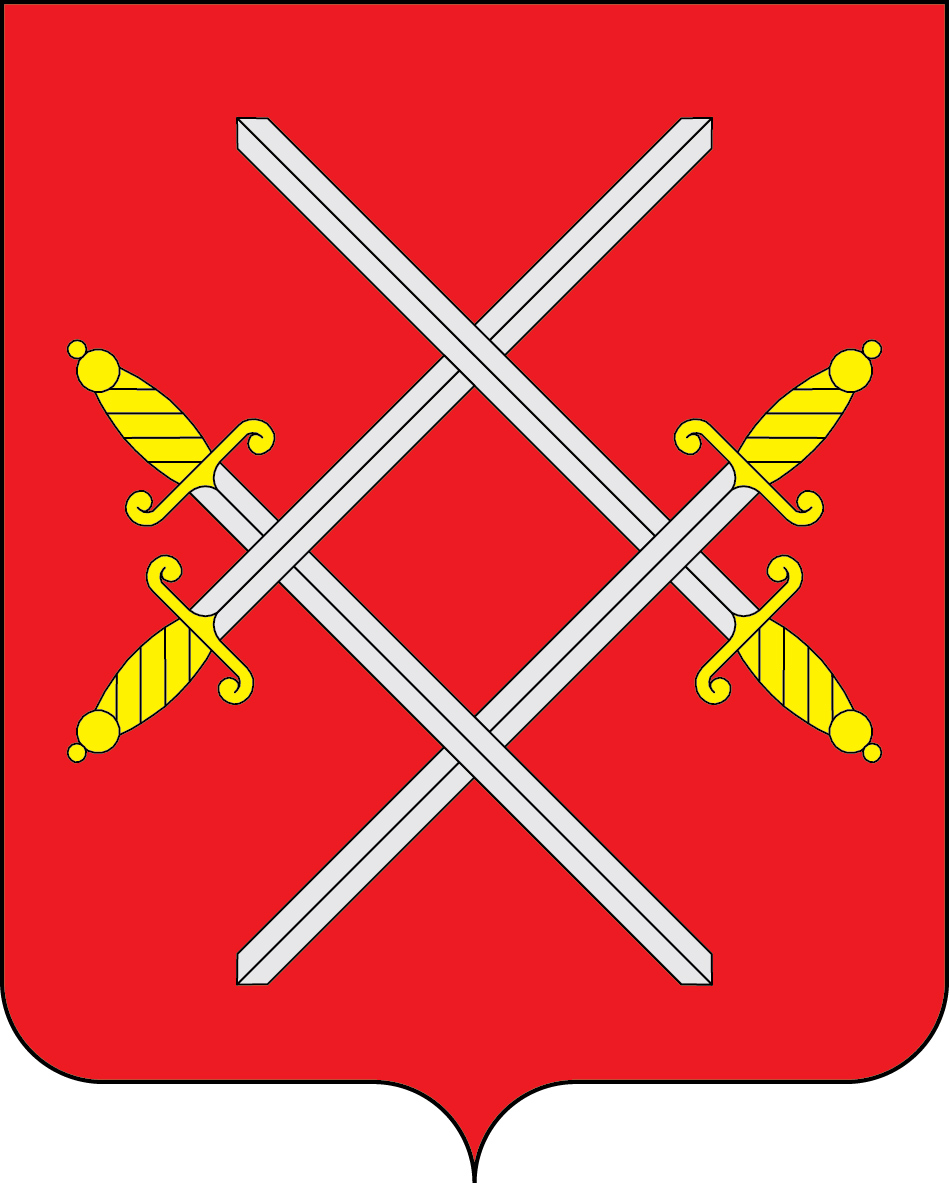 	О внесении изменений в муниципальную программу Рузского городского округа «Экология и окружающая среда», утвержденную постановлением Администрации Рузского городского округа от 11.11.2022 № 5484В соответствии с Бюджетным кодексом Российской Федерации, Федеральным законом от 06.10.2003 № 131-ФЗ «Об общих принципах организации местного самоуправления в РФ», Федеральным законом от 10.01.2002   № 7-ФЗ «Об охране окружающей среды», постановлением Администрации Рузского городского округа от 07.11.2022 №5391 «Об утверждении Перечня муниципальных программ Рузского городского округа», постановлением Администрации Рузского городского округа от 02.11.2022 №5352 «Об утверждении Порядка разработки и реализации муниципальных программ Рузского городского округа»,  руководствуясь Уставом Рузского городского округа, Администрация Рузского городского округа постановляет:1. Муниципальную программу Рузского городского округа «Экология и окружающая среда», утвержденную постановлением Администрации Рузского городского округа от 11.11.2022 № 5484, изложить в новой редакции (прилагается).2. Разместить настоящее постановление на официальном сайте Рузского городского округа в сети «Интернет». 3. Контроль за исполнением настоящего постановления возложить на Заместителя Главы Администрации Рузского городского округа                                                                                   С.В. КарасёвГлава городского округа                                                                             Н.Н. Пархоменко                                                                                                                                                         Приложение                                                                                                                                                                                                     к постановлению Администрации                                                                                                                                                                                                               Рузского городского округа                                                                                                                                                                                                                                        от                      №Паспорт муниципальной программы Рузского городского округа «Экология и окружающая среда»Общая характеристика сферы реализации муниципальной программы, в том числе формулировка основных проблем в экологической сфере.Рузский городской округ расположен на западе Московской области и представляет собой один из самых живописных и заповедных уголков Подмосковья.  Территория округа составляет 1559 кв. км. Это экологически чистая местность с обширными лесными массивами.В геоботаническом отношении Рузский городской округ относится к подзоне бореальных смешанных лесов и является одним из самых «лесистых» в Подмосковье. Преобладающими видами древостоя являются ель и береза, значительные территории занимают сосна и осина, встречаются дуб, серая и черная ольха, липа, вяз, лиственница, клен, ива. В лесах кроме лося, кабана, оленя, лисицы, енота, барсука и норки встречаются енотовидная собака, черный хорь, лесная куница и др. В реках и озерах обитает более 20 видов рыб. Гнездовья района представлены большим видовым разнообразием водоплавающих, куликов.Преобладающими почвами являются дерново-подзолистые разной степени оподзоленности, смытости и разного механического состава.Естественная гидросеть Рузского городского округа входит в Москворецкую систему водоснабжения города Москвы. Под реками, мелкими водохранилищами и прудами находится 1860га, общая площадь озер округа - 860га. Рузское и Озернинское водохранилища занимают около 4380га.На территории округа находится 6 государственных природных заказников, включая такие озерные заказники, как: о. Тростенское - самое большое из естественных водоемов Смоленско-Московской возвышенности, естественный регулятор р. Озерны и уникальный научный объект;  о. Глубокое - самое глубокое озеро в европейской части РФ; древняя озерная котловина у села Орешки – типичная древняя озерная котловина в которой происходит естественный процесс превращения озера в верховое болото.Также на территории округа расположено 4 памятника природы:леса Дороховского лесничества с комплексом гнезд рыжих муравьев;верховое болото с клюквой в кв. 31 Доваторского лесничества;местообитание кортузы Маттиоли на выходах известняков в долине р.Москвы;древняя озерная котловина у села Орешки;елово-широколиственные и смешанные леса с верховыми болотами;Москворецкий левобережный (государственный природный знак);Долина Москвы-реки между дер. Красный Стан и Старо-Николаево.В соответствии с Законом Московской области № 96/2003-ОЗ «Об особо охраняемых природных территориях», постановлением Правительства Московской области от 11.02.2009 № 106/5 утверждена Схема развития и размещения особо охраняемых природных территорий в Московской области, в которую включены все вышеперечисленные территории округа.Состояние окружающей среды - одна из наиболее острых социально-экономических проблем, прямо или косвенно затрагивающих интересы каждого человека. На территории Рузского городского округа плотность населения составляет 40 чел. на кв. км., что в 1,7 раз меньше, чем по Московской области. Однако за счет туристов, отдыхающих, дачников и др. плотность населения в летнее время увеличивается в 2-2,5 раза.Доля промышленной продукции округа в общем объеме производства Московской области невелика и представлена следующими отраслями: металлообработка, лесная, деревообрабатывающая и целлюлозно-бумажная; строительных материалов; легкая; пищевая; полиграфическая.Основное загрязнение атмосферы округа обусловлено выбросами вредных веществ от стационарных источников (в основном это многочисленные мелкие котельные и промышленные предприятия), так как процесс развития округа сопровождается интенсивным увеличением потребления тепла и электроэнергии населением.Существующие методы сжигания топлива и масштабы его потребления обусловливают выброс в атмосферу значительного количества загрязнителей, среди которых наиболее распространенными являются твердые частицы, сернистый ангидрид, окись углерода, окислы азота, углеводороды и летучие органические соединения. В Рузском округе основными загрязнителями являются окись углерода, окислы азота и твердые вещества.С точки зрения экологического качества среды обитания человека территорию Рузского округа можно оценить, как вполне благоприятную, однако антропогенное давление на природные компоненты может привести к предкризисному состоянию. Природные условия, ландшафтные характеристики и сохранность естественного биопродукционного потенциала, определяющее экологическую емкость территории, составляют главное богатство округа. Сохранению и должному поддержанию существующих особо охраняемых природных территорий препятствует ряд причин, важнейшими из которых являются: захламление и замусоривание территории, проезд и стоянка автотранспорта, устройство туристических стоянок, разведение костров, выпас, прогон скота, вытаптывание, сенокошение, пожары, палы травы, распашка земель, самовольные порубки леса, загрязнение водоемов, болезни деревьев (для парков и насаждений населенных пунктов), сбор растений, охота, рыболовство, использование ядохимикатов на сельхозугодиях, строительство, отдельные виды хозяйственной деятельности, проводимые в непосредственной близости от особо охраняемых природных территорий мелиоративные работы, размещение коллективных садов, разработка карьеров.Для устранения этих причин совершенно необходимо усилить охрану территорий и контроль за экологическими правонарушениями на территории округа.Комплекс водных проблем в Московской области занимает ведущее место. Перечень их очень велик: защита населения от негативных воздействий вод, обеспечение качества поверхностных и подземных вод, стабильное и безопасное водообеспечение населения и другие. Пока четко прослеживается деградация рек, это связано с тем, что нет четкой и единой государственной политики по использованию и охране малых рек.Прогноз развития экологической сферы с учетом реализации муниципальной программы.Основными направлениями реализации муниципальной программы является сохранение природных экосистем, поддержание их целостности и жизнеобеспечивающих функций для устойчивого развития общества, повышения качества жизни, улучшения здоровья населения и демографической ситуации, формирование современной отрасли обращения с отходами, обеспечения экологической безопасности Рузского городского округа Московской области.Реализация в полном объеме предлагаемых муниципальной программой мероприятий позволит достичь стабилизации экологической обстановки в Рузском городском округе, в том числе, за счет повышения эффективности использования, охраны, защиты и воспроизводства лесов, ликвидации несанкционированных свалок, очаговых навалов бытовых отходов и мусора, очистки дна и берегов обособленных водоёмов округа. Цель и обобщенная характеристика основных мероприятий муниципальной программы.Цель муниципальной программы сформулирована с учетом требований, направленных на совершенствование государственной политики в области охраны природы, Государственной программы Московской области «Экология и окружающая среда Подмосковья». Целью муниципальной программы является сохранение и восстановление природной среды, рациональное использование и воспроизводство природных ресурсов, развитие экологического образования и воспитания, минимизация негативного воздействия на окружающую среду на территории Рузского городского округа.Для достижения цели в программе предусмотрены основные мероприятия:1. Организация и проведение экологического мониторинга на территории Рузского городского округа;2. Экологическое образование, формирование экологической культуры и информирование населения;3. Снижение и предотвращение загрязнений окружающей среды при образовании и размещении отходов;4. Охрана водных объектов на территории Рузского городского округа.Для снижения общей антропогенной нагрузки, направленной на уменьшение негативного воздействия на окружающую среду, планируется ежегодное проведение экологического мониторинга, объектом которого является экологическое состояние компонентов природной среды: воздушного бассейна (атмосферного воздуха), почв, поверхностных вод и донных отложений рек, родников.По результатам экологического мониторинга создается информационно – прогнозная база данных, позволяющая оптимизировать сеть контрольных точек, отслеживать экологически проблемные участки территории округа для принятия действенных управленческих решений по регулированию негативного воздействия хозяйственной или иной деятельности, а также осуществлять с учетом экологических факторов риска анализ состояния здоровья населения Рузского городского округа.В целях повышения экологического образования и формирования экологической культуры населения планируются мероприятия, предусматривающие проведение ежегодных окружных экологических конкурсов, акций, фестивалей, конференций, праздников среди обучающихся в общеобразовательных учреждениях и учреждениях дошкольного образования на территории округа.Развитие системы экологического образования осуществляется в рамках Стратегии непрерывного экологического образования населения Рузского городского округа.Для реализации мероприятий по снижению и предотвращению загрязнений окружающей среды при образовании и размещении отходов, связанной с обустройством и санитарной очисткой территорий, установлением границ ООПТ местного значения разработан комплекс мер, способствующих созданию дополнительных условий для стабилизации среды обитания, поддержания биоразнообразия. Для сохранения природного наследия Рузского городского округа разработаны мероприятия муниципальной программы, связанные с ликвидацией несанкционированных свалок, очаговых навалов бытовых отходов и мусора, в местах массового отдыха на береговой полосе водоемов общего пользования и лесопарковых зон, на землях лесного фонда, в части загрязнения лесов бытовым, строительным мусором и не древесными отходами, на территории, прилегающей к населенным пунктам и СНТ, вдоль зон отдыха и автомобильных дорог, разработана генеральная схема санитарной очистки Рузского городского округа. В целях реализации мероприятий по охране водных объектов на территории Рузского городского округа в программе предусмотрена очистка дна и укрепление берегов водных объектов (обособленные водоемы), а также работы по очистке берегов прудов и рек водных объектов (обособленные водоемы), расположенных на территории населенных пунктов Рузского городского округа. Планируется участие в государственной программе Московской области "Родники Подмосковья" с целью обустройства родников на территории Рузского городского округа.4. Порядок взаимодействия ответственного за выполнение мероприятия с муниципальным заказчиком.	Муниципальным заказчиком и исполнителем программы является– отдел экологии и природопользования управления земельно-имущественных отношений Администрации Рузского городского округа. Ответственный за выполнение мероприятия:1) формирует прогноз расходов на реализацию мероприятия и направляет его муниципальному заказчику подпрограммы;2) участвует в обсуждении вопросов, связанных с реализацией и финансированием муниципальной программы (подпрограммы) в части соответствующего мероприятия;3) направляет муниципальному заказчику программы предложения по формированию «Дорожных карт»;Муниципальный заказчик программы осуществляет координацию деятельности ответственного за выполнение мероприятия по подготовке и реализации программных мероприятий, анализу и рациональному использованию средств бюджета Рузского городского округа и иных привлекаемых для реализации муниципальной программы источников.Муниципальный заказчик муниципальной программы несет ответственность за подготовку и реализацию муниципальной программы, а также обеспечение достижения показателей планируемых результатов реализации мероприятий муниципальной программы в целом.2) планируемые целевые показатели реализации муниципальной программы (подпрограммы):3) планируемые результаты реализации муниципальной программы (подпрограммы):*Разбивка значений результатов реализации по отчетным периодам осуществляется на текущий финансовый год нарастающим итогом.4) Методика расчета значений планируемых показателей муниципальной программы (подпрограммы)5) Методика расчета значений планируемых результатов реализации муниципальной программы (подпрограммы)6) Перечень мероприятий подпрограмм: Координатор муниципальной программыЗаместитель Главы Администрации Рузского городского округа С.В. КарасёвЗаместитель Главы Администрации Рузского городского округа С.В. КарасёвЗаместитель Главы Администрации Рузского городского округа С.В. КарасёвЗаместитель Главы Администрации Рузского городского округа С.В. КарасёвЗаместитель Главы Администрации Рузского городского округа С.В. КарасёвЗаместитель Главы Администрации Рузского городского округа С.В. КарасёвМуниципальный заказчик программыАдминистрация Рузского городского округа Московской области (отдел экологии и природопользования управления жилищно-коммунального хозяйства, капитального ремонта и строительства Администрации Рузского городского округа)Администрация Рузского городского округа Московской области (отдел экологии и природопользования управления жилищно-коммунального хозяйства, капитального ремонта и строительства Администрации Рузского городского округа)Администрация Рузского городского округа Московской области (отдел экологии и природопользования управления жилищно-коммунального хозяйства, капитального ремонта и строительства Администрации Рузского городского округа)Администрация Рузского городского округа Московской области (отдел экологии и природопользования управления жилищно-коммунального хозяйства, капитального ремонта и строительства Администрации Рузского городского округа)Администрация Рузского городского округа Московской области (отдел экологии и природопользования управления жилищно-коммунального хозяйства, капитального ремонта и строительства Администрации Рузского городского округа)Администрация Рузского городского округа Московской области (отдел экологии и природопользования управления жилищно-коммунального хозяйства, капитального ремонта и строительства Администрации Рузского городского округа)Цели муниципальной программы1. Экологическое образование, воспитание, формирование экологической культуры и информирование населения;   укрепление социальной ответственности населения в части сохранения окружающей природной среды.1. Экологическое образование, воспитание, формирование экологической культуры и информирование населения;   укрепление социальной ответственности населения в части сохранения окружающей природной среды.1. Экологическое образование, воспитание, формирование экологической культуры и информирование населения;   укрепление социальной ответственности населения в части сохранения окружающей природной среды.1. Экологическое образование, воспитание, формирование экологической культуры и информирование населения;   укрепление социальной ответственности населения в части сохранения окружающей природной среды.1. Экологическое образование, воспитание, формирование экологической культуры и информирование населения;   укрепление социальной ответственности населения в части сохранения окружающей природной среды.1. Экологическое образование, воспитание, формирование экологической культуры и информирование населения;   укрепление социальной ответственности населения в части сохранения окружающей природной среды.Цели муниципальной программы2. Организация и проведение мониторинга загрязнения атмосферного воздуха и мониторинга состояния и качества поверхностных вод.2. Организация и проведение мониторинга загрязнения атмосферного воздуха и мониторинга состояния и качества поверхностных вод.2. Организация и проведение мониторинга загрязнения атмосферного воздуха и мониторинга состояния и качества поверхностных вод.2. Организация и проведение мониторинга загрязнения атмосферного воздуха и мониторинга состояния и качества поверхностных вод.2. Организация и проведение мониторинга загрязнения атмосферного воздуха и мониторинга состояния и качества поверхностных вод.2. Организация и проведение мониторинга загрязнения атмосферного воздуха и мониторинга состояния и качества поверхностных вод.Цели муниципальной программы3. Снижение и предотвращение загрязнений окружающей среды при образовании и размещении отходов на землях государственной неразграниченной собственности и на лесных участках в составе земель лесного фонда.3. Снижение и предотвращение загрязнений окружающей среды при образовании и размещении отходов на землях государственной неразграниченной собственности и на лесных участках в составе земель лесного фонда.3. Снижение и предотвращение загрязнений окружающей среды при образовании и размещении отходов на землях государственной неразграниченной собственности и на лесных участках в составе земель лесного фонда.3. Снижение и предотвращение загрязнений окружающей среды при образовании и размещении отходов на землях государственной неразграниченной собственности и на лесных участках в составе земель лесного фонда.3. Снижение и предотвращение загрязнений окружающей среды при образовании и размещении отходов на землях государственной неразграниченной собственности и на лесных участках в составе земель лесного фонда.3. Снижение и предотвращение загрязнений окружающей среды при образовании и размещении отходов на землях государственной неразграниченной собственности и на лесных участках в составе земель лесного фонда.Цели муниципальной программы4. Охрана водных объектов на территории Рузского городского округа.4. Охрана водных объектов на территории Рузского городского округа.4. Охрана водных объектов на территории Рузского городского округа.4. Охрана водных объектов на территории Рузского городского округа.4. Охрана водных объектов на территории Рузского городского округа.4. Охрана водных объектов на территории Рузского городского округа.Перечень подпрограммПодпрограмма I «Охрана окружающей среды»Подпрограмма II «Развитие водохозяйственного комплекса»Подпрограмма IV «Развитие лесного хозяйства»Подпрограмма V «Ликвидация накопленного вреда окружающей среде»Подпрограмма I «Охрана окружающей среды»Подпрограмма II «Развитие водохозяйственного комплекса»Подпрограмма IV «Развитие лесного хозяйства»Подпрограмма V «Ликвидация накопленного вреда окружающей среде»Подпрограмма I «Охрана окружающей среды»Подпрограмма II «Развитие водохозяйственного комплекса»Подпрограмма IV «Развитие лесного хозяйства»Подпрограмма V «Ликвидация накопленного вреда окружающей среде»Подпрограмма I «Охрана окружающей среды»Подпрограмма II «Развитие водохозяйственного комплекса»Подпрограмма IV «Развитие лесного хозяйства»Подпрограмма V «Ликвидация накопленного вреда окружающей среде»Подпрограмма I «Охрана окружающей среды»Подпрограмма II «Развитие водохозяйственного комплекса»Подпрограмма IV «Развитие лесного хозяйства»Подпрограмма V «Ликвидация накопленного вреда окружающей среде»Подпрограмма I «Охрана окружающей среды»Подпрограмма II «Развитие водохозяйственного комплекса»Подпрограмма IV «Развитие лесного хозяйства»Подпрограмма V «Ликвидация накопленного вреда окружающей среде»Источники финансирования муниципальной программы, в том числе по годам:Расходы (тыс. рублей)Расходы (тыс. рублей)Расходы (тыс. рублей)Расходы (тыс. рублей)Расходы (тыс. рублей)Расходы (тыс. рублей)Источники финансирования муниципальной программы, в том числе по годам:Всего2023 год2024 год2025 год2026 год2027 годСредства бюджета Московской области15234,941628,1211985.411621,410,000,00Средства федерального бюджетаСредства бюджета Рузского городского округа52310,4822367,1214008.9912434,371750,001750,00Внебюджетные средстваВсего, в том числе по годам:67545,4223995,2425994,4014055,781750,001750,00Муниципальный заказчик подпрограммыАдминистрация Рузского городского округа Московской области (отдел экологии и природопользования управления жилищно-коммунального хозяйства, капитального ремонта и строительства Администрации Рузского городского округа)Администрация Рузского городского округа Московской области (отдел экологии и природопользования управления жилищно-коммунального хозяйства, капитального ремонта и строительства Администрации Рузского городского округа)Администрация Рузского городского округа Московской области (отдел экологии и природопользования управления жилищно-коммунального хозяйства, капитального ремонта и строительства Администрации Рузского городского округа)Администрация Рузского городского округа Московской области (отдел экологии и природопользования управления жилищно-коммунального хозяйства, капитального ремонта и строительства Администрации Рузского городского округа)Администрация Рузского городского округа Московской области (отдел экологии и природопользования управления жилищно-коммунального хозяйства, капитального ремонта и строительства Администрации Рузского городского округа)Администрация Рузского городского округа Московской области (отдел экологии и природопользования управления жилищно-коммунального хозяйства, капитального ремонта и строительства Администрации Рузского городского округа)Администрация Рузского городского округа Московской области (отдел экологии и природопользования управления жилищно-коммунального хозяйства, капитального ремонта и строительства Администрации Рузского городского округа)Администрация Рузского городского округа Московской области (отдел экологии и природопользования управления жилищно-коммунального хозяйства, капитального ремонта и строительства Администрации Рузского городского округа)Источники финансирования подпрограммы по годам реализации и главным распорядителям бюджетных средств, в том числе по годам:Главный распорядитель бюджетных средствИсточник финансированияРасходы (тыс. рублей)Расходы (тыс. рублей)Расходы (тыс. рублей)Расходы (тыс. рублей)Расходы (тыс. рублей)Расходы (тыс. рублей)Источники финансирования подпрограммы по годам реализации и главным распорядителям бюджетных средств, в том числе по годам:Главный распорядитель бюджетных средствИсточник финансирования2023 год2024 год2025 год2026 год2027 годИтогоИсточники финансирования подпрограммы по годам реализации и главным распорядителям бюджетных средств, в том числе по годам:Подпрограмма 1 «Охрана окружающей среды»Всего: в том числе:661,02850,00850,00850,00850,004061,02Источники финансирования подпрограммы по годам реализации и главным распорядителям бюджетных средств, в том числе по годам:Подпрограмма 1 «Охрана окружающей среды»Средства бюджета Московской областиИсточники финансирования подпрограммы по годам реализации и главным распорядителям бюджетных средств, в том числе по годам:Подпрограмма 1 «Охрана окружающей среды»Средства федерального бюджета Источники финансирования подпрограммы по годам реализации и главным распорядителям бюджетных средств, в том числе по годам:Подпрограмма 1 «Охрана окружающей среды»Средства бюджета Рузского городского округа 661,02850,00850,00850,00850,004061,02Источники финансирования подпрограммы по годам реализации и главным распорядителям бюджетных средств, в том числе по годам:Подпрограмма 1 «Охрана окружающей среды»Внебюджетные средстваИсточники финансирования подпрограммы по годам реализации и главным распорядителям бюджетных средств, в том числе по годам:Подпрограмма 2 «Развитие водохозяйственного комплекса»Всего: в том числе:10534,966542,997084,37500,00500,0025162,32Источники финансирования подпрограммы по годам реализации и главным распорядителям бюджетных средств, в том числе по годам:Подпрограмма 2 «Развитие водохозяйственного комплекса»Средства бюджета Московской областиИсточники финансирования подпрограммы по годам реализации и главным распорядителям бюджетных средств, в том числе по годам:Подпрограмма 2 «Развитие водохозяйственного комплекса»Средства федерального бюджетаИсточники финансирования подпрограммы по годам реализации и главным распорядителям бюджетных средств, в том числе по годам:Подпрограмма 2 «Развитие водохозяйственного комплекса»Средства бюджета Рузского городского округа10534,966542,997084,37500,00500,0025162,32Источники финансирования подпрограммы по годам реализации и главным распорядителям бюджетных средств, в том числе по годам:Подпрограмма 2 «Развитие водохозяйственного комплекса»Внебюджетные средстваИсточники финансирования подпрограммы по годам реализации и главным распорядителям бюджетных средств, в том числе по годам:Подпрограмма 4 «Развитие лесного хозяйства»Всего: в том числе:1931,362021,412021,41400,00400,006774,18Источники финансирования подпрограммы по годам реализации и главным распорядителям бюджетных средств, в том числе по годам:Подпрограмма 4 «Развитие лесного хозяйства»Средства бюджета Московской области1628,121621,411621,410,000,004870,94Источники финансирования подпрограммы по годам реализации и главным распорядителям бюджетных средств, в том числе по годам:Подпрограмма 4 «Развитие лесного хозяйства»Средства федерального бюджетаИсточники финансирования подпрограммы по годам реализации и главным распорядителям бюджетных средств, в том числе по годам:Подпрограмма 4 «Развитие лесного хозяйства»Средства бюджета Рузского городского округа303,24400,00400,00400,00400,001903,24Источники финансирования подпрограммы по годам реализации и главным распорядителям бюджетных средств, в том числе по годам:Подпрограмма 4 «Развитие лесного хозяйства»Внебюджетные средстваИсточники финансирования подпрограммы по годам реализации и главным распорядителям бюджетных средств, в том числе по годам:Подпрограмма 5 «Ликвидация накопленного вреда окружающей среде»Всего: в том числе:10867,9016580,004100,000,000,0031547,90Источники финансирования подпрограммы по годам реализации и главным распорядителям бюджетных средств, в том числе по годам:Подпрограмма 5 «Ликвидация накопленного вреда окружающей среде»Средства бюджета Московской области10364,0010364,00Источники финансирования подпрограммы по годам реализации и главным распорядителям бюджетных средств, в том числе по годам:Подпрограмма 5 «Ликвидация накопленного вреда окружающей среде»Средства федерального бюджетаИсточники финансирования подпрограммы по годам реализации и главным распорядителям бюджетных средств, в том числе по годам:Подпрограмма 5 «Ликвидация накопленного вреда окружающей среде»Средства бюджета Рузского городского округа10867,906216,004100,000,000,0021183,90Источники финансирования подпрограммы по годам реализации и главным распорядителям бюджетных средств, в том числе по годам:Подпрограмма 5 «Ликвидация накопленного вреда окружающей среде»Внебюджетные средства№ п/пПланируемые целевые показатели реализации муниципальной программы (подпрограммы)Тип показателяЕдиница измеренияБазовое значение показателя                      на начало реализации Планируемое значение по годам реализацииПланируемое значение по годам реализацииПланируемое значение по годам реализацииПланируемое значение по годам реализацииПланируемое значение по годам реализацииНомер подпрограммы, мероприятий, оказывающих влияние на достижение показателя№ п/пПланируемые целевые показатели реализации муниципальной программы (подпрограммы)Тип показателяЕдиница измеренияБазовое значение показателя                      на начало реализации 2023 год2024 год2025 год2026 год2027 годНомер подпрограммы, мероприятий, оказывающих влияние на достижение показателя№ п/пПланируемые целевые показатели реализации муниципальной программы (подпрограммы)Тип показателяЕдиница измеренияБазовое значение показателя                      на начало реализации 2023 год2024 год2025 год2026 год2027 годНомер подпрограммы, мероприятий, оказывающих влияние на достижение показателя12345611121314151Подпрограмма 1«Охрана окружающей среды»Подпрограмма 1«Охрана окружающей среды»Подпрограмма 1«Охрана окружающей среды»Подпрограмма 1«Охрана окружающей среды»Подпрограмма 1«Охрана окружающей среды»Подпрограмма 1«Охрана окружающей среды»Подпрограмма 1«Охрана окружающей среды»Подпрограмма 1«Охрана окружающей среды»Подпрограмма 1«Охрана окружающей среды»Подпрограмма 1«Охрана окружающей среды»1.1Количество проведенных исследований состояния окружающей средыОтраслевой показательединицаУказать (при необходимости) 9- - - - 1.01.01; 1.01.02; 1.01.03;1.01.041.2Численность населения, участвующего в мероприятиях по формированию экологической культуры и образования населения в сфере защиты окружающей средыОтраслевой показательчеловекУказать (при необходимости)-- - - - 1. 03.01; 1. 03.022Подпрограмма 2 «Развитие водохозяйственного комплекса»Подпрограмма 2 «Развитие водохозяйственного комплекса»Подпрограмма 2 «Развитие водохозяйственного комплекса»Подпрограмма 2 «Развитие водохозяйственного комплекса»Подпрограмма 2 «Развитие водохозяйственного комплекса»Подпрограмма 2 «Развитие водохозяйственного комплекса»Подпрограмма 2 «Развитие водохозяйственного комплекса»Подпрограмма 2 «Развитие водохозяйственного комплекса»Подпрограмма 2 «Развитие водохозяйственного комплекса»Подпрограмма 2 «Развитие водохозяйственного комплекса»2.1Доля гидротехнических сооружений с неудовлетворительным и опасным уровнем безопасности, приведенных в безопасное техническое состояние и поддерживаемых в безаварийном режиме работыОтраслевой показательпроцентУказать (при необходимости)-----2 01. 03; 2.01.04 2.2Количество водных объектов, на которых выполнены комплексы мероприятий по ликвидации последствий засорения.Приоритетный показатель, Показатель госпрограммыштукаУказать (при необходимости)-----2 03.012.4Количество прудов, на которых выполнены работы по очистке от мусораОтраслевой показательшт.Указать (при необходимости --  --  -2 03.03 3Подпрограмма 4 «Развитие лесного хозяйства»Подпрограмма 4 «Развитие лесного хозяйства»Подпрограмма 4 «Развитие лесного хозяйства»Подпрограмма 4 «Развитие лесного хозяйства»Подпрограмма 4 «Развитие лесного хозяйства»Подпрограмма 4 «Развитие лесного хозяйства»Подпрограмма 4 «Развитие лесного хозяйства»Подпрограмма 4 «Развитие лесного хозяйства»Подпрограмма 4 «Развитие лесного хозяйства»Подпрограмма 4 «Развитие лесного хозяйства»3.1Доля ликвидированных отходов, на лесных участках в составе земель лесного фонда, не предоставленных гражданам и юридическим лицам, в общем объеме обнаруженных отходовОтраслевой показатель (показатель госпрограммы)процентУказать (при необходимости) -- - - - 4. 01.06 4Подпрограмма 5 «Ликвидация накопленного вреда окружающей среде»Подпрограмма 5 «Ликвидация накопленного вреда окружающей среде»Подпрограмма 5 «Ликвидация накопленного вреда окружающей среде»Подпрограмма 5 «Ликвидация накопленного вреда окружающей среде»Подпрограмма 5 «Ликвидация накопленного вреда окружающей среде»Подпрограмма 5 «Ликвидация накопленного вреда окружающей среде»Подпрограмма 5 «Ликвидация накопленного вреда окружающей среде»Подпрограмма 5 «Ликвидация накопленного вреда окружающей среде»Подпрограмма 5 «Ликвидация накопленного вреда окружающей среде»Подпрограмма 5 «Ликвидация накопленного вреда окружающей среде»4.1Количество ликвидированных наиболее опасных объектов накопленного вреда окружающей средеПриоритетный показатель

Региональный проект «Снижение негативного воздействия на окружающую среду путем ликвидации наиболее опасных объектов накопленного вреда окружающей среде и несанкционированных свалок в границах городов на территории Московской области»шт.Рассчитывается индивидуально - - - -- 5 G1.01 4.2Численность населения, качество жизни которого улучшится в связи с ликвидацией и рекультивацией объектов накопленного вреда окружающей среде, в том числе:Приоритетный показатель 
Региональный проект «Снижение негативного воздействия на окружающую среду путем ликвидации наиболее опасных объектов накопленного вреда окружающей среде и несанкционированных свалок в границах городов на территории Московской области»тыс. чел.Указать (при необходимости) -- - - - 5. G1.01 4.3Полигон ТКО «……»Полигон ТКО «……»4.4Полигон ТКО «……»Полигон ТКО «……»4.5Процент реализации мероприятий по содержанию и эксплуатации объекта размещения отходов, в том числе по утилизации фильтрата и обеспечению работ, связанных с обезвреживанием биогаза, в объеме, определенном соглашением о предоставлении субсидииОтраслевой показательпроцент Указать (при необходимости) -- - - - 5. 02.01;5.02.02; 5.02.03; 5.02.04; 5.02.05; 5.02.06; 5.02.07; 5.02.08; 5.02.09 № п/пПланируемые результаты реализации муниципальной программы (подпрограммы)Единица измеренияБазовое значение показателя                      на начало реализации Планируемое значение по годам реализацииПланируемое значение по годам реализацииПланируемое значение по годам реализацииПланируемое значение по годам реализацииПланируемое значение по годам реализацииПланируемое значение по годам реализацииПланируемое значение по годам реализацииПланируемое значение по годам реализацииПланируемое значение по годам реализацииНомер и название основного мероприятия в перечне мероприятий подпрограммы№ п/пПланируемые результаты реализации муниципальной программы (подпрограммы)Единица измеренияБазовое значение показателя                      на начало реализации Итого 2023 годВ том числе по кварталам*:В том числе по кварталам*:В том числе по кварталам*:В том числе по кварталам*:2024 год2025 год2026 год2027 годНомер и название основного мероприятия в перечне мероприятий подпрограммы№ п/пПланируемые результаты реализации муниципальной программы (подпрограммы)Единица измеренияБазовое значение показателя                      на начало реализации Итого 2023 год1 квартал1 полугодие 9 месяцев12 месяцев2024 год2025 год2026 год2027 годНомер и название основного мероприятия в перечне мероприятий подпрограммы124567891011121314151Подпрограмма 1 «Охрана окружающей среды»Подпрограмма 1 «Охрана окружающей среды»Подпрограмма 1 «Охрана окружающей среды»Подпрограмма 1 «Охрана окружающей среды»Подпрограмма 1 «Охрана окружающей среды»Подпрограмма 1 «Охрана окружающей среды»Подпрограмма 1 «Охрана окружающей среды»Подпрограмма 1 «Охрана окружающей среды»Подпрограмма 1 «Охрана окружающей среды»Подпрограмма 1 «Охрана окружающей среды»Подпрограмма 1 «Охрана окружающей среды»Подпрограмма 1 «Охрана окружающей среды»Подпрограмма 1 «Охрана окружающей среды»1.1Проведены анализы качества водыединицаУказать (при необходимости)Мероприятие 01.01 Проведение анализов качества воды1.2Проведен экологический мониторинг (озеленение)единицаУказать (при необходимости)Мероприятие 01.02 Осуществление экологического мониторинга (озеленение)1.3Проведены наблюдения за состоянием и загрязнением окружающей средыединицаУказать (при необходимости)Мероприятие 01.03. Проведение наблюдений за состоянием и загрязнением окружающей среды1.4Приобретено оборудование для обеспечения участия в осуществлении государственного мониторинга состояния и загрязнения окружающей средыштукаУказать (при необходимости)Мероприятие 01.04 Оснащение оборудованием для обеспечения участия в осуществлении государственного мониторинга состояния и загрязнения окружающей среды1.5Установлены аншлаги на границах ООПТштукаУказать (при необходимости)Мероприятие 02.01 Изготовление и установка щитов на границах особо охраняемых природных территорий, информирующих о видах деятельности, запрещенных на таких территориях1.6Проведены мероприятия по охране и воспроизводству объектов животного мира на территории городского округаединицаУказать (при необходимости)Мероприятие 02.02 Осуществление мероприятий по охране и воспроизводству объектов животного мира на территории городского округа1.7Обустроены родникиштукаУказать (при необходимости)Мероприятие 02.03 Обустройство родников1.8Проведены работы по очистке ООПТ от мусораединицаУказать (при необходимости)Мероприятие 02.04 Проведение мероприятий в области охраны окружающей среды на особо охраняемых природных территориях местного значения (проведение работ по очистке ООПТ от мусора)1.9Проведены выставки, семинарыединицаУказать (при необходимости)Мероприятие 03.01 Проведение выставок, семинаров1.10Проведение «Дней защиты от экологической опасности»единицаУказать (при необходимости)Мероприятие 03.02 Проведение «Дней защиты от экологической опасности»2Подпрограмма 2 «Развитие водохозяйственного комплекса»Подпрограмма 2 «Развитие водохозяйственного комплекса»Подпрограмма 2 «Развитие водохозяйственного комплекса»Подпрограмма 2 «Развитие водохозяйственного комплекса»Подпрограмма 2 «Развитие водохозяйственного комплекса»Подпрограмма 2 «Развитие водохозяйственного комплекса»Подпрограмма 2 «Развитие водохозяйственного комплекса»Подпрограмма 2 «Развитие водохозяйственного комплекса»Подпрограмма 2 «Развитие водохозяйственного комплекса»Подпрограмма 2 «Развитие водохозяйственного комплекса»Подпрограмма 2 «Развитие водохозяйственного комплекса»Подпрограмма 2 «Развитие водохозяйственного комплекса»Подпрограмма 2 «Развитие водохозяйственного комплекса»2.1Разработана документация для эксплуатации гидротехнических сооружений, находящихся в собственности муниципального образованияединицаУказать (при необходимости)Мероприятие 01.01 Разработка необходимой документации для эксплуатации гидротехнических сооружений, находящихся в собственности муниципального образования2.2Проведен текущий ремонт гидротехнических сооружений, находящихся 
в собственности муниципального образованияединицаУказать (при необходимости)Мероприятие 01.02 Проведение текущего ремонта гидротехнических сооружений, находящихся в собственности муниципального образования2.3Разработана проектная документация на капитальный ремонт гидротехнических сооруженийединицаУказать (при необходимости)Мероприятие 01.03 Капитальный ремонт гидротехнических сооружений, находящихся в муниципальной собственности, в том числе разработка проектной документации2.3Завершен Капитальный ремонт гидротехнических сооружений, находящихся в муниципальной собственностиединицаУказать (при необходимости)Мероприятие 01.03 Капитальный ремонт гидротехнических сооружений, находящихся в муниципальной собственности, в том числе разработка проектной документации2.4Разработана проектная документация на реконструкцию гидротехнических сооружений, находящихся в муниципальной собственностиединицаУказать (при необходимостиМероприятие 01.04 Реконструкция гидротехнических сооружений, находящихся в муниципальной собственности, в том числе разработка проектной документации2.4Завершена реконструкция гидротехнических сооружений, находящихся в муниципальной собственностиединицаУказать (при необходимостиМероприятие 01.04 Реконструкция гидротехнических сооружений, находящихся в муниципальной собственности, в том числе разработка проектной документации2.5Проведены обследования гидротехнических сооруженийединицаУказать (при необходимости)Мероприятие 01.05 Обследование и содержание гидротехнических сооружений2.6Устранены дефекты влияющих на эксплуатацию ГТСединицаУказать (при необходимости)Мероприятие 01.06 Устранение дефектов, влияющих на эксплуатацию ГТС2.7Проведены работы по выкашиванию газоновединицаУказать (при необходимости)Мероприятие 01.07 Выкашивание газонов гидротехнических сооружений2.8Проведены работы по уборке мусораединицаУказать (при необходимости)Мероприятие 01.08 Расходы на уборку мусора гидротехнических сооружений2.9Проведена очистка прудов, находящихся в муниципальной собственности гаУказать (при необходимости)Мероприятие 03.01 Выполнение комплекса мероприятий по ликвидации последствий засорения водных объектов, находящихся в муниципальной собственности2.10Проведены исследования состояния и загрязнения водных объектов, расположенных в границах городского округаединицаУказать (при необходимости)Мероприятие 03.03 Проведение работ по очистке прудов от мусора2.11Проведены работы по очистке прудов от мусорагаУказать (при необходимости)Мероприятие 03.03 Проведение работ по очистке прудов от мусора3Подпрограмма 4 «Развитие лесного хозяйства»Подпрограмма 4 «Развитие лесного хозяйства»Подпрограмма 4 «Развитие лесного хозяйства»Подпрограмма 4 «Развитие лесного хозяйства»Подпрограмма 4 «Развитие лесного хозяйства»Подпрограмма 4 «Развитие лесного хозяйства»Подпрограмма 4 «Развитие лесного хозяйства»Подпрограмма 4 «Развитие лесного хозяйства»Подпрограмма 4 «Развитие лесного хозяйства»Подпрограмма 4 «Развитие лесного хозяйства»Подпрограмма 4 «Развитие лесного хозяйства»Подпрограмма 4 «Развитие лесного хозяйства»Подпрограмма 4 «Развитие лесного хозяйства»3.1Проведены межведомственные мероприятия по выявлению и ликвидации лесоторфяных пожаровединицаУказать (при необходимости)Мероприятие 01.01 Организация межведомственных мероприятий по выявлению и ликвидации лесоторфяных пожаров3.2Проведены мероприятия по эксплуатации лесных дорог, предназначенных для охраны лесов от пожаровединицаУказать (при необходимости)Мероприятие 01.02 Эксплуатация лесных дорог, предназначенных для охраны лесов от пожаров3.3Проведены мероприятия по устройству противопожарных минерализованных полосединицаУказать (при необходимости)Мероприятие 01.03 Устройство противопожарных минерализованных полос3.4Проведены мероприятия по проведению профилактического контролируемого противопожарного выжигания лесных горючих материаловединицаУказать (при необходимости)Мероприятие 01.04 Проведение профилактического контролируемого противопожарного выжигания лесных горючих материалов3.5Проведена прочистка противопожарных минерализованных полос и их обновлениеединицаУказать (при необходимости)Мероприятие 01.05 Прочистка противопожарных минерализованных полос и их обновление3.6Объем ликвидированых отходов на лесных участках в составе земель лесного фондакубические метрыУказать (при необходимости)Мероприятие 01.06 Обеспечение переданных государственных полномочий Московской области по организации деятельности по сбору (в том числе раздельному сбору) отходов на лесных участках в составе земель лесного фонда, не предоставленных гражданам и юридическим лицам, а также по транспортированию, обработке и утилизации таких отходов3.7Установлены и размещены стенды, знаки и указатели, содержащих информацию о мерах пожарной безопасности в лесахединицаУказать (при необходимости)Мероприятие 01.07 Установка и размещение стендов, знаков и указателей, содержащих информацию о мерах пожарной безопасности в лесах3.8Проведены мероприятия по естественному лесовосстановлению (содействие естественному лесовосстановлению) путем минерализации поверхности почвы на местах планируемых рубок спелых и перестойных насаждений и на вырубкахединицаУказать (при необходимости)Мероприятие 01.08 Естественное лесовосстановление (содействие естественному лесовосстановлению) путем минерализации поверхности почвы на местах планируемых рубок спелых и перестойных насаждений и на вырубках3.9Установлены шлагбаумы, устройство преград, обеспечивающих ограничение пребывания граждан в лесах в целях обеспечения пожарной безопасностиштукаУказать (при необходимости)Мероприятие 01.09 Установка шлагбаумов, устройство преград, обеспечивающих ограничение пребывания граждан в лесах в целях обеспечения пожарной безопасности3.10Проведены мероприятия по обеспечении деятельности школьных лесничествединицаУказать (при необходимости)Мероприятие 03.01 Обеспечение деятельности школьных лесничеств3.11Проведены акции по посадке лесаединицаУказать (при необходимости)Мероприятие 04.01 Организация и проведение акций по посадке леса4Подпрограмма 5 «Ликвидация накопленного вреда окружающей среде»Подпрограмма 5 «Ликвидация накопленного вреда окружающей среде»Подпрограмма 5 «Ликвидация накопленного вреда окружающей среде»Подпрограмма 5 «Ликвидация накопленного вреда окружающей среде»Подпрограмма 5 «Ликвидация накопленного вреда окружающей среде»Подпрограмма 5 «Ликвидация накопленного вреда окружающей среде»Подпрограмма 5 «Ликвидация накопленного вреда окружающей среде»Подпрограмма 5 «Ликвидация накопленного вреда окружающей среде»Подпрограмма 5 «Ликвидация накопленного вреда окружающей среде»Подпрограмма 5 «Ликвидация накопленного вреда окружающей среде»Подпрограмма 5 «Ликвидация накопленного вреда окружающей среде»Подпрограмма 5 «Ликвидация накопленного вреда окружающей среде»Подпрограмма 5 «Ликвидация накопленного вреда окружающей среде»4.1Разработана проектная документация на ликвидацию несанкционированных свалокединицаУказать (при необходимости)Мероприятие 01.01 Разработка проектной документации на ликвидацию несанкционированных свалок4.2Разработана проектная документация на рекультивацию полигонов твердых коммунальных отходов и нарушенных земельединицаУказать (при необходимости)Мероприятие 01.02 Разработка проектной документации на рекультивацию полигонов твердых коммунальных отходов и нарушенных земель4.3Осуществлен технический и авторский надзорединицаУказать (при необходимости)Мероприятие 01.03 Осуществление технического надзора и авторского надзора4.4Ликвидированы несанкционированные свалокиединицаУказать (при необходимости)Мероприятие 01.04 Ликвидация несанкционированных свалок4.5Проведены мероприятие по организации деятельности по утилизации, обезвреживанию твердых коммунальных отходовединицаУказать (при необходимости)Мероприятие 01.05 Организация деятельности по утилизации, обезвреживанию твердых коммунальных отходов4.6Выполнены работы по содержанию газона на полигоне ТКОединицаУказать (при необходимости)Мероприятие 02.01 Содержание газона на полигоне ТКО4.7Проведены мероприятия по содержанию дорог на полигоне ТКОединицаУказать (при необходимости)Мероприятие 02.02 Содержание дорог на полигоне ТКО4.8Обеспечена охрана территории полигона ТКОединицаУказать (при необходимости)Мероприятие 02.03 Обеспечение охраны территории полигона ТКО4.9Проведен отбор проб, проводимый на территории полигона ТКО, и расходы за обработку данных лабораторных исследований, осуществляемых в пострекультивационный период на полигоне ТКОединицаУказать (при необходимости)Мероприятие 02.04 Отбор проб, проводимый на территории полигона ТКО, и расходы за обработку данных лабораторных исследований, осуществляемых в пострекультивационный период на полигоне ТКО4.10Произведена оплата расходов на энергоснабжение полигона ТКОединицаУказать (при необходимости)Мероприятие 02.05 Обеспечение оплаты расходов на энергоснабжение полигона ТКО4.11Выполнены работы/услуги по обслуживанию установки обезвреживания горючих газов («свалочный газ»), расположенной на полигоне ТКО (ФАКЕЛЬНАЯ УСТАНОВКА)единицаУказать (при необходимости)Мероприятие 02.06 Обслуживание установки обезвреживания горючих газов («свалочный газ»), расположенной на полигоне ТКО (ФАКЕЛЬНАЯ УСТАНОВКА)4.12Выполнены работы/услуги по обслуживанию установки обезвреживания горючих газов («свалочный газ»), расположенной на полигоне ТКО (БЕСФАКЕЛЬНАЯ УСТАНОВКА)единицаУказать (при необходимости)Мероприятие 02.07 Обслуживание установки обезвреживания горючих газов («свалочный газ»), расположенной на полигоне ТКО (БЕСФАКЕЛЬНАЯ УСТАНОВКА)4.13Выполнены работы/услуги по обслуживанию модульной локальной очистной обратноосмотической станции очистки загрязненных стоков, расположенной на полигоне ТКОединицаУказать (при необходимости)Мероприятие 02.08 Обслуживание модульной локальной очистной обратноосмотической станции очистки загрязненных стоков, расположенной на полигоне ТКО4.14Выполнены работы/оказаны услуги по вывозу, утилизации и/или обезвреживанию фильтрата, сбору и утилизации свалочного газа с полигона ТКОпроцентУказать (при необходимости)Мероприятие 02.09 Вывоз, утилизация и/или обезвреживание фильтрата и оказание услуг по сбору и утилизации свалочного газа с полигона ТКО4.15Разработаны и согласованы нормативы предельно-допустимых выбросов загрязняющих веществ в атмосферный воздух (проект ПДВ) и проекта санитарно-защитной зоны для полигона после рекультивацииединицаУказать (при необходимости)Мероприятие 02.10 Разработка и согласование нормативов предельно-допустимых выбросов загрязняющих веществ в атмосферный воздух (проект ПДВ) и проекта санитарно-защитной зоны для полигона после рекультивации4.16Ликвидированы наиболее опасные объекты накопленного экологического вреда окружающей средединицаУказать (при необходимости)Мероприятие G1.01. Ликвидация несанкционированных свалок в границах городов и наиболее опасных объектов накопленного экологического вреда окружающей среде  №п/пНаименование показателяЕдиница измеренияМетодика расчета показателя Источник данныхПериод представления отчетности12345611Подпрограмма 1 «Охрана окружающей среды»Подпрограмма 1 «Охрана окружающей среды»Подпрограмма 1 «Охрана окружающей среды»Подпрограмма 1 «Охрана окружающей среды»Подпрограмма 1 «Охрана окружающей среды»1.1Количество проведенных исследований состояния окружающей средыед.Показатель рассчитывается как суммарное количество реализованных мероприятий по исследованию состояния окружающей среды. Акты выполненных работ по контрактам, а также отчеты о проведенных исследованиях.ежегодно1.2Численность населения, участвующего в мероприятиях по формированию экологической культуры и образования населения в сфере защиты окружающей средычел.Показатель рассчитывается по формуле:
Cnas= Ch+Cэ
Где ,

Ch – количество участников, выставок, семинаров; Cэ-количество участников экологических мероприятий Акты выполненных работ, а также отчеты о мероприятиях с указанием количества участниковежегодно22Подпрограмма 2 «Развитие водохозяйственного комплекса»Подпрограмма 2 «Развитие водохозяйственного комплекса»Подпрограмма 2 «Развитие водохозяйственного комплекса»Подпрограмма 2 «Развитие водохозяйственного комплекса»Подпрограмма 2 «Развитие водохозяйственного комплекса»2.1Доля гидротехнических сооружений с неудовлетворительным и опасным уровнем безопасности, приведенных в безопасное техническое состояние и поддерживаемых в безаварийном режиме работыпроцентПоказатель рассчитывается по формуле:(Vгтс р / Vгтс общ) х 100, где:Vгтс p - количество гидротехнических сооружений приведенных в безопасное техническое состояние и поддерживаемых в безаварийном режиме работы Vгтс общ - количество гидротехнических сооружений с неудовлетворительным и опасным уровнем безопасности и находящиеся на содержании Акты выполненных работЕжегодно до 15числа года, следующего за отчетным2.2 Количество водных объектов, на которых выполнены комплексы мероприятий по ликвидации последствий засоренияштукаПоказатель рассчитывается нарастающим итогом как суммарное количество водных объектов, в отношении которых в отчетном периоде выполнены комплексы мероприятий по ликвидации последствий засорения водных объектов.  Акты выполненных работЕжеквартально до 10 числа месяца, следующего за отчетным2.3Количество прудов на которых выполнены работы по очистке от мусораштукаПоказатель рассчитывается как суммарное количество прудов на которых выполнены работы по очистке от мусораАкты выполненных работежегодно3Подпрограмма 4 «Развитие лесного хозяйства»Подпрограмма 4 «Развитие лесного хозяйства»Подпрограмма 4 «Развитие лесного хозяйства»Подпрограмма 4 «Развитие лесного хозяйства»Подпрограмма 4 «Развитие лесного хозяйства»3.1Доля ликвидированных отходов, на лесных участках в составе земель лесного фонда, не предоставленных гражданам и юридическим лицам, в общем объеме обнаруженных отходовпроцентCно = Nно / Nобщ x 100%, где:Cно - доля ликвидированных отходов от объема отходов, подлежащих ликвидации в пределах выделенного финансирования;Nно - объем ликвидированных отходов, куб. м;Nобщ - объем отходов, подлежащих ликвидации в пределах выделенного финансирования, куб. мЗаполняется муниципальным образованиемЕжеквартально4Подпрограмма 5 «Ликвидация накопленного вреда окружающей среде»Подпрограмма 5 «Ликвидация накопленного вреда окружающей среде»Подпрограмма 5 «Ликвидация накопленного вреда окружающей среде»Подпрограмма 5 «Ликвидация накопленного вреда окружающей среде»Подпрограмма 5 «Ликвидация накопленного вреда окружающей среде»4.1Количество ликвидированных наиболее опасных объектов накопленного вреда окружающей средештукаПорядок расчета показателя утвержден Приказом Минприроды России от 03.03.2021Акты выполненных работежеквартально4.2Численность населения, качество жизни которого улучшится в связи с ликвидацией и рекультивацией объектов накопленного вреда окружающей средетыс. чел. Фактически достигнутое значение рассчитывается по формуле:HMO= ∑_(p=2018)^p ∑_ip^(ip=12) ∑_t^THnp    , где:HMO- численность постоянно проживающего населения городского округа, качество жизни которого улучшилось в связи с ликвидацией наиболее опасных объектов накопленного вреда окружающей среде с начала 2018 года на конец отчетного года P, тыс. чел.;Нnp- численность постоянно проживающего населения на t-ой территории, качество жизни которого улучшилось в связи с ликвидацией наиболее опасных объектов накопленного вреда окружающей среде в городском округе на конец ip-месяца p-года, тыс. чел.;                                                                                              ip - порядковый номер месяца p-года, ip = 1,…12;   p - год, p = 2022, ... P, где P- отчетный год; t - порядковый номер территории, находящейся под негативным воздействием (под угрозой негативного воздействия) вследствие расположения объекта накопленного вреда окружающей среде, t = 1, ..., T, где T - количество t территорий в границах городского округа на конец ip-месяца.                          
В случае если наиболее опасные объекты накопленного вреда окружающей среде в соответствующем отчетном периоде оказывают негативное воздействие на одну и ту же территорию, численность постоянно проживающего населения на указанной территории учитывается в расчете показателя  однократно по итогам завершения работ по ликвидации одного из соответствующих наиболее опасных объектов накопленного вреда окружающей среде.Акты выполненных работЕжегодно до 15 числа года, следующего за отчетным4.3Процент реализации мероприятий по содержанию и эксплуатации объекта размещения отходов, в том числе по утилизации фильтрата и обеспечению работ, связанных с обезвреживанием биогаза, в объеме, определенном соглашением о предоставлении субсидиипроцентПоказатель рассчитывается по формуле:ПРОJ = ИОМj /  ОМj * 100 %, где:ПРОJ - процент реализованных мероприятий, предусмотренный в отношении j-го объекта.ОМj - объем мероприятий, предусмотренных Соглашением в отношении j-го объекта;ИОМj - исполненный объем мероприятий, предусмотренный в отношении j-го объекта (в том (утилизация фильтрата и обеспечение работ, связанных с обезвреживанием биогаза).Акты выполненных работ в соответствии с муниципальным контрактом. Ежегодно№ п/пМероприятие подпрограммыНаименование результатаЕдиницы измеренияПорядок определения значений1.Подпрограмма 1 «Охрана окружающей среды»Подпрограмма 1 «Охрана окружающей среды»Подпрограмма 1 «Охрана окружающей среды»Подпрограмма 1 «Охрана окружающей среды»1.1Мероприятие 01.01Проведение анализов качества водыПроведены анализы качества водыединицаПоказатель определяется как общее количество проведенных анализов1.2Мероприятие 01.02 Осуществление экологического мониторинга (озеленение)Проведен экологический мониторинг (озеленение)единицаПоказатель определяется как общее количество осуществленного экологического мониторинга1.3Мероприятие 01.03. Проведение наблюдений за состоянием и загрязнением окружающей средыПроведены наблюдения за состоянием и загрязнением окружающей средыединицаПоказатель определяется как общее количество проведенных наблюдений за состоянием и загрязнением окружающей среды1.4Мероприятие 01.04 Оснащение оборудованием для обеспечения участия в осуществлении государственного мониторинга состояния и загрязнения окружающей средыПриобретено оборудование для обеспечения участия в осуществлении государственного мониторинга состояния и загрязнения окружающей средыштукаПоказатель определяется как количество приобретенного оборудования для обеспечения участия в осуществлении государственного мониторинга состояния и загрязнения окружающей среды1.5Мероприятие 02.01 Изготовление и установка щитов на границах особо охраняемых природных территорий, информирующих о видах деятельности, запрещенных на таких территорияхУстановлены аншлаги на границах ООПТштукаПоказатель определяется как общее количество установленных аншлагов по акту выполненных работ1.6Мероприятие 02.02 Осуществление мероприятий по охране и воспроизводству объектов животного мира на территории городского округаПроведены мероприятия по охране и воспроизводству объектов животного мира на территории городского округаединицаПоказатель определяется как общее количество проведенных мероприятий по охране и воспроизводству объектов животного мира на территории городского округа1.7Мероприятие 02.03 Обустройство родниковОбустроены родникиштукаПоказатель определяется как общее количество обустроенных родников1.8Мероприятие 02.04 Проведение мероприятий в области охраны окружающей среды на особо охраняемых природных территориях местного значения (проведение работ по очистке ООПТ от мусора)Проведены работы по очистке ООПТ от мусораединицаПоказатель определяется как общее количество ООПТ на которых проведены работы по очистке от мусора1.9Мероприятие 03.01 Проведение выставок, семинаровПроведены выставки, семинарыединицаПоказатель определяется как общее количество проведенных выставок и семинаров1.10Мероприятие 03.02 Проведение «Дней защиты от экологической опасности»Проведение «Дней защиты от экологической опасности»единицаПоказатель определяется как общее количество проведенных мероприятий «Дней защиты от экологической опасности»2.Подпрограмма 2 «Развитие водохозяйственного комплекса»Подпрограмма 2 «Развитие водохозяйственного комплекса»Подпрограмма 2 «Развитие водохозяйственного комплекса»Подпрограмма 2 «Развитие водохозяйственного комплекса»2.1Мероприятие 01.01 Разработка необходимой документации для эксплуатации гидротехнических сооружений, находящихся в собственности муниципального образованияРазработана документация для эксплуатации гидротехнических сооружений, находящихся в собственности муниципального образованияединицаПоказатель определяется как общее количество гидротехнических сооружений, в отношении который разработана необходимая документация для эксплуатации2.2Мероприятие 01.02 Проведение текущего ремонта гидротехнических сооружений, находящихся в собственности муниципального образованияПроведен текущий ремонт гидротехнических сооружений, находящихся в собственности муниципального образованияединицаПоказатель определяется как общее количество гидротехнических сооружений, в отношении которых проведен текущий ремонт2.3Мероприятие 01.03 Капитальный ремонт гидротехнических сооружений, находящихся в муниципальной собственности, в том числе разработка проектной документацииРазработана проектная документация на капитальный ремонт гидротехнических сооруженийединицаПоказатель определяется как общее количество объектов, в отношении которых разработана проектная документация2.3Мероприятие 01.03 Капитальный ремонт гидротехнических сооружений, находящихся в муниципальной собственности, в том числе разработка проектной документацииЗавершен Капитальный ремонт гидротехнических сооружений, находящихся в муниципальной собственностиединицаПоказатель определяется как общее количество объектов, в отношении которых завершен капитальный ремонт гидротехнических сооружений, находящихся в муниципальной собственности, по проведенным мероприятиям, согласно актам выполненных работ2.4Мероприятие 01.04 Реконструкция гидротехнических сооружений, находящихся в муниципальной собственности, в том числе разработка проектной документацииРазработана проектная документация на реконструкцию гидротехнических сооружений, находящихся в муниципальной собственностиединицаПоказатель определяется как общее количество объектов, в отношении которых разработана проектная документация2.4Мероприятие 01.04 Реконструкция гидротехнических сооружений, находящихся в муниципальной собственности, в том числе разработка проектной документацииЗавершена реконструкция гидротехнических сооружений, находящихся в муниципальной собственностиединицаПоказатель определяется как общее количество объектов, в отношении которых реконструированы гидротехнические сооружения, находящиеся в муниципальной собственности, согласно актам выполненных работ2.5Мероприятие 01.05 Обследование и содержание гидротехнических сооруженийПроведены обследования гидротехнических сооруженийединицаПоказатель определяется как общее количество объектов, в отношении которых проведены обследования гидротехнических сооружений2.6Мероприятие 01.06 Устранение дефектов, влияющих на эксплуатацию ГТСУстранены дефекты, влияющие на эксплуатацию ГТСединицаПоказатель определяется как общее количество объектов, в отношении которых устранены дефекты влияющих на эксплуатацию ГТС2.7Мероприятие 01.07 Выкашивание газонов гидротехнических сооруженийПроведены работы по выкашиванию газоновединицаПоказатель определяется как общее количество объектов, в отношении которых проведены работы по выкашиванию газонов2.8Мероприятие 01.08 Расходы на уборку мусора гидротехнических сооруженийПроведены работы по уборке мусораединица Показатель определяется как, общее количество объектов, в отношении которых проведены работы по уборке мусора2.9Мероприятие 03.01 Выполнение комплекса мероприятий по ликвидации последствий засорения водных объектов, находящихся в муниципальной собственностиПроведена очистка прудов, находящихся в муниципальной собственностигаПоказатель определяется как общее количество объектов, в отношении которых проведены работы по очистке прудов2.10Мероприятие 03.02 Исследования состояния и загрязнения водных объектов, расположенных в границах городского округаПроведены исследования состояния и загрязнения водных объектов, расположенных в границах городского округаединицаПоказатель определяется как общее количество объектов, в отношении которых проведены исследования состояния и загрязнения водных объектов2.11Мероприятие 03.03 Проведение работ по очистке прудов от мусораПроведены работы по очистке прудов от мусорагаПоказатель определяется как общее количество объектов, в отношении которых проведены работы по очистке от мусора3Подпрограмма 4 «Развитие лесного хозяйства»Подпрограмма 4 «Развитие лесного хозяйства»Подпрограмма 4 «Развитие лесного хозяйства»Подпрограмма 4 «Развитие лесного хозяйства»3.1Мероприятие 01.01 Организация межведомственных мероприятий по выявлению и ликвидации лесоторфяных пожаровПроведены межведомственные мероприятия по выявлению и ликвидации лесоторфяных пожаровединицаПоказатель определяется как общее количество мероприятий по выявлению и ликвидации лесоторфяных пожаров3.2Мероприятие 01.02 Эксплуатация лесных дорог, предназначенных для охраны лесов от пожаровПроведены мероприятия по эксплуатации лесных дорог, предназначенных для охраны лесов от пожаровединицаПоказатель определяется как общее количество мероприятий по эксплуатации лесных дорог, предназначенных для охраны лесов от пожаров3.3Мероприятие 01.03 Устройство противопожарных минерализованных полосПроведены мероприятия по устройству противопожарных минерализованных полосединицаПоказатель определяется как общее количество противопожарных минерализованных полос3.4Мероприятие 01.04 Проведение профилактического контролируемого противопожарного выжигания лесных горючих материаловПроведены мероприятия по проведению профилактического контролируемого противопожарного выжигания лесных горючих материаловединицаПоказатель определяется как общее количество проведенных мероприятий по проведению профилактического контролируемого противопожарного выжигания лесных горючих материалов3.5Мероприятие 01.05 Прочистка противопожарных минерализованных полос и их обновлениеПроведена прочистка противопожарных минерализованных полос и их обновлениеединицаПоказатель определяется как общее количество проведенных мероприятий по прочистке противопожарных минерализованных полос и их обновление3.6Мероприятие 01.06 Обеспечение переданных государственных полномочий Московской области по организации деятельности по сбору (в том числе раздельному сбору) отходов на лесных участках в составе земель лесного фонда, не предоставленных гражданам и юридическим лицам, а также по транспортированию, обработке и утилизации таких отходовОбъем ликвидированных отходов на лесных участках в составе земель лесного фондакубические метрыОпределяется Закон Московской области № 245/2021-ОЗ «О наделении органов местного самоуправления муниципальных образований Московской области отдельными государственными полномочиями по организации деятельности по сбору (в том числе раздельному сбору) отходов на лесных участках в составе земель лесного фонда, не предоставленных гражданам и юридическим лицам, а также по транспортированию, обработке и утилизации таких отходов»3.7Мероприятие 01.07 Установка и размещение стендов, знаков и указателей, содержащих информацию о мерах пожарной безопасности в лесахУстановлены и размещены стенды, знаки и указатели содержащих информацию о мерах пожарной безопасности в лесахединицаПоказатель определяется как общее количество установленных и размещенных стендов, знаков и указателей, содержащих информацию о мерах пожарной безопасности в лесах3.8Мероприятие 01.08 Естественное лесовосстановление (содействие естественному лесовосстановлению) путем минерализации поверхности почвы на местах планируемых рубок спелых и перестойных насаждений и на вырубкахПроведены мероприятия по естественному лесовосстановлению (содействие естественному лесовосстановлению) путем минерализации поверхности почвы на местах планируемых рубок спелых и перестойных насаждений и на вырубкахединицаПоказатель определяется как общее количество проведенных мероприятий по естественному лесовосстановлению (содействие естественному лесовосстановлению) путем минерализации поверхности почвы на местах планируемых рубок спелых и перестойных насаждений и на вырубках3.9Мероприятие 01.09 Установка шлагбаумов, устройство преград, обеспечивающих ограничение пребывания граждан в лесах в целях обеспечения пожарной безопасностиУстановлены шлагбаумы, устройство преград, обеспечивающих ограничение пребывания граждан в лесах в целях обеспечения пожарной безопасностиштукаПоказатель определяется как общее количество установленных шлагбаумов, устройство преград, обеспечивающих ограничение пребывания граждан в лесах в целях обеспечения пожарной безопасности3.10Мероприятие 03.01 Обеспечение деятельности школьных лесничествПроведены мероприятия по обеспечении деятельности школьных лесничествединицаПоказатель определяется как общее количество проведенных мероприятий  по обеспечению деятельности школьных лесничеств 3.11Мероприятие 04.01 Организация и проведение акций по посадке лесаПроведены акции по посадке лесаединицаПоказатель определяется как общее количество проведенных акций по посадке леса4.Подпрограмма 5 «Ликвидация накопленного вреда окружающей среде»Подпрограмма 5 «Ликвидация накопленного вреда окружающей среде»Подпрограмма 5 «Ликвидация накопленного вреда окружающей среде»Подпрограмма 5 «Ликвидация накопленного вреда окружающей среде»4.1Мероприятие 01.01 Разработка проектной документации на ликвидацию несанкционированных свалокРазработана проектная документация на ликвидацию несанкционированных свалокединицаколичество проведенных мероприятий, по акту выполненных работ4.2Мероприятие 01.02 Разработка проектной документации на рекультивацию полигонов твердых коммунальных отходов и нарушенных земельРазработана проектная документация на рекультивацию полигонов твердых коммунальных отходов и нарушенных земельединицаколичество проведенных мероприятий, по акту выполненных работ4.3Мероприятие 01.03 Осуществление технического надзора и авторского надзораОсуществлен технический и авторский надзор единицаколичество проведенных мероприятий, по акту выполненных работ4.4Мероприятие 01.04 Ликвидация несанкционированных свалокЛиквидированы  несанкционированные свалокиединицаКоличество проведенных мероприятий по ликвидации наиболее опасных объектов (в том числе и рекультивации) – ежегодный, акты выполненных работ4.5Мероприятие 01.05 Организация деятельности по утилизации, обезвреживанию твердых коммунальных отходовПроведены мероприятие по организации деятельности по утилизации, обезвреживанию твердых коммунальных отходовединицаПоказатель определяется как общее количество мероприятий по утилизации, обезвреживанию твердых коммунальных отходов4.6Мероприятие 02.01 Содержание газона на полигоне ТКОВыполнены работы по содержанию газона на полигоне ТКОединицаПоказатель определяется как общее количество проведенных работ по содержанию газонов на полигоне ТКО 4.7Мероприятие 02.02 Содержание дорог на полигоне ТКОПроведены мероприятия по содержанию дорог на полигоне ТКОединицаПоказатель определяется как общее количество проведенных мероприятий по содержанию дорог на полигоне ТКО4.8Мероприятие 02.03 Обеспечение охраны территории полигона ТКООбеспечена охрана территории полигона ТКОединицаПоказатель определяется как общее количество объектов, в отношении которых обеспечена охрана территории объекта4.9Мероприятие 02.04 Отбор проб, проводимый на территории полигона ТКО, и расходы за обработку данных лабораторных исследований, осуществляемых в пострекультивационный период на полигоне ТКОПроведен отбор проб, проводимый на территории полигона ТКО, и расходы за обработку данных лабораторных исследований, осуществляемых в пострекультивационный период на полигоне ТКОПоказатель определяется как общее количество объектов, в отношении которых проведены отборы проб и обработаны данные лабораторных исследований4.10Мероприятие 02.05 Обеспечение оплаты расходов на энергоснабжение полигона ТКОПроизведена оплата расходов на энергоснабжение полигона ТКОединицаПоказатель определяется как общее количество объектов, в отношении которых обеспечена оплата расходов на энергоснабжение полигона ТКО4.11Мероприятие 02.06 Обслуживание установки обезвреживания горючих газов («свалочный газ»), расположенной на полигоне ТКО (ФАКЕЛЬНАЯ УСТАНОВКА)Выполнены работы/услуги по обслуживанию установки обезвреживания горючих газов («свалочный газ»), расположенной на полигоне ТКО (ФАКЕЛЬНАЯ УСТАНОВКА)единицаПоказатель определяется как общее количество объектов, в отношении которых выполнены работы/услуги по обслуживанию установки обезвреживания горючих газов («свалочный газ»), расположенной на полигоне ТКО (ФАКЕЛЬНАЯ УСТАНОВКА)4.12Мероприятие 02.07 Обслуживание установки обезвреживания горючих газов («свалочный газ»), расположенной на полигоне ТКО (БЕСФАКЕЛЬНАЯ УСТАНОВКА)Выполнены работы/услуги по обслуживанию установки обезвреживания горючих газов («свалочный газ»), расположенной на полигоне ТКО (БЕСФАКЕЛЬНАЯ УСТАНОВКА)единицаПоказатель определяется как, общее количество объектов, в отношении которых выполнены работы/услуги по обслуживанию установки обезвреживания горючих газов («свалочный газ»), расположенной на полигоне ТКО (БЕСФАКЕЛЬНАЯ УСТАНОВКА)4.13Мероприятие 02.08 Обслуживание модульной локальной очистной обратноосмотической станции очистки загрязненных стоков, расположенной на полигоне ТКОВыполнены работы/услуги по обслуживанию модульной локальной очистной обратноосмотической станции очистки загрязненных стоков, расположенной на полигоне ТКОединицаПоказатель определяется как, общее количество объектов, в отношении которых выполнены работы/услуги по обслуживанию модульной локальной очистной обратноосмотической станции очистки загрязненных стоков, расположенной на полигоне ТКО4.14Мероприятие 02.09 Вывоз, утилизация и/или обезвреживание фильтрата и оказание услуг по сбору и утилизации свалочного газа с полигона ТКОВыполнены работы/оказаны услуги по вывозу, утилизации и/или обезвреживанию фильтрата, сбору и утилизации свалочного газа с полигона ТКОпроцентПоказатель выполнения работ по вывозу и утилизации и/или обезвреживанию фильтрата, а также осуществлен сбор и утилизация свалочного газа с полигона твердых коммунальных отходов рассчитывается как среднее значение:ВРфд=(Врф+ВРд)/2 Где :Врф - выполненные работы по вывозу и утилизации и/или обезвреживанию фильтрата в %.ВРд - выполненные работы по сбору и утилизации свалочного газа в %.4.15Мероприятие 02.10 Разработка и согласование нормативов предельно-допустимых выбросов загрязняющих веществ в атмосферный воздух (проект ПДВ) и проекта санитарно-защитной зоны для полигона после рекультивацииРазработаны и согласованы нормативы предельно-допустимых выбросов загрязняющих веществ в атмосферный воздух (проект ПДВ) и проекта санитарно-защитной зоны для полигона после рекультивацииединицаПоказатель определяется как общее количество объектов, в отношении которых разработаны и согласованы нормативы предельно-допустимых выбросов загрязняющих веществ в атмосферный воздух (проект ПДВ) и проекта санитарно-защитной зоны для полигона после рекультивации4.16Мероприятие G1.01. Ликвидация несанкционированных свалок в границах городов и наиболее опасных объектов накопленного экологического вреда окружающей среде  Ликвидированы наиболее опасные объекты накопленного экологического вреда окружающей средединицаПоказатель определяется как общее количество проведенных мероприятий по ликвидации наиболее опасных объектов (в том числе и рекультивации) - ежегодный, акты выполненных работ№п/пМероприятие Подпрограммы Сроки исполнения мероприятияСроки исполнения мероприятияИсточники финансированияВсего
(тыс. руб.)Объемы финансирования по годам
(тыс. руб.)Объемы финансирования по годам
(тыс. руб.)Объемы финансирования по годам
(тыс. руб.)Объемы финансирования по годам
(тыс. руб.)Объемы финансирования по годам
(тыс. руб.)Объемы финансирования по годам
(тыс. руб.)Ответственный за выполнение мероприятия Подпрограммы Результаты выполнения мероприятия Подпрограм-мы№п/пМероприятие Подпрограммы Сроки исполнения мероприятияСроки исполнения мероприятияИсточники финансированияВсего
(тыс. руб.)2023год2023год2024 год2025 год2026 год2027 годОтветственный за выполнение мероприятия Подпрограммы Результаты выполнения мероприятия Подпрограм-мы 12334566789101112Подпрограмма 1 «Охрана окружающей среды»Подпрограмма 1 «Охрана окружающей среды»Подпрограмма 1 «Охрана окружающей среды»Подпрограмма 1 «Охрана окружающей среды»Подпрограмма 1 «Охрана окружающей среды»Подпрограмма 1 «Охрана окружающей среды»Подпрограмма 1 «Охрана окружающей среды»Подпрограмма 1 «Охрана окружающей среды»Подпрограмма 1 «Охрана окружающей среды»Подпрограмма 1 «Охрана окружающей среды»Подпрограмма 1 «Охрана окружающей среды»Подпрограмма 1 «Охрана окружающей среды»Подпрограмма 1 «Охрана окружающей среды»Подпрограмма 1 «Охрана окружающей среды»Подпрограмма 1 «Охрана окружающей среды»1Основное мероприятие 01 Проведение обследований состояния окружающей средыИтого3591,26591,26591,26750,00750,00750,00750,00Отдел экологии и природопользования1Основное мероприятие 01 Проведение обследований состояния окружающей средыСредства бюджета Московской области0,000,000,000,000,000,000,00Отдел экологии и природопользования1Основное мероприятие 01 Проведение обследований состояния окружающей средыСредства бюджета Рузского городского округа3591,26591,26591,26750,00750,00750,00750,00Отдел экологии и природопользования1Основное мероприятие 01 Проведение обследований состояния окружающей средыВнебюджетные источники0,000,000,000,000,000,000,00Отдел экологии и природопользования2Мероприятие 01.01Проведение анализов качества водыИтого1200,00200,00200,00250,00250,00250,00250,002Мероприятие 01.01Проведение анализов качества водыСредства бюджета Рузского городского округа1200,00200,00200,00250,00250,00250,00250,003Мероприятие 01.02 Осуществление экологического мониторинга (озеленение)Итого0,000,000,000,000,000,000,003Мероприятие 01.02 Осуществление экологического мониторинга (озеленение)Средства бюджета Рузского городского округа0,000,000,000,000,000,000,004Мероприятие 01.03. Проведение наблюдений за состоянием и загрязнением окружающей средыИтого2391,26391,26391,26500,00500,00500,00500,004Мероприятие 01.03. Проведение наблюдений за состоянием и загрязнением окружающей средыСредства бюджета Рузского городского округа2391,26391,26391,26500,00500,00500,00500,005Мероприятие 01.04 Оснащение оборудованием для обеспечения участия в осуществлении государственного мониторинга состояния и загрязнения окружающей средыИтого0,000,000,000,000,000,000,005Мероприятие 01.04 Оснащение оборудованием для обеспечения участия в осуществлении государственного мониторинга состояния и загрязнения окружающей средыСредства бюджета городского округа0,000,000,000,000,000,000,005Мероприятие 01.04 Оснащение оборудованием для обеспечения участия в осуществлении государственного мониторинга состояния и загрязнения окружающей средыСредства бюджета городского округа0,000,000,000,000,000,000,006Основное мероприятие 02Организация, охрана и использование особо охраняемых природных территорийИтого0,000,000,000,000,000,000,00Отдел экологии и природопользования6Основное мероприятие 02Организация, охрана и использование особо охраняемых природных территорийСредства бюджета городского округа0,000,000,000,000,000,000,00Отдел экологии и природопользования7Мероприятие 02.01 Изготовление и установка щитов на границах особо охраняемых природных территорий, информирующих о видах деятельности, запрещенных на таких территорияхИтого0,000,000,000,000,000,000,007Мероприятие 02.01 Изготовление и установка щитов на границах особо охраняемых природных территорий, информирующих о видах деятельности, запрещенных на таких территорияхСредства бюджета городского округа0,000,000,000,000,000,000,008Мероприятие 02.02 Осуществление мероприятий по охране и воспроизводству объектов животного мира на территории городского округаИтого0,000,000,000,000,000,000,008Мероприятие 02.02 Осуществление мероприятий по охране и воспроизводству объектов животного мира на территории городского округаСредства бюджета городского округа0,000,000,000,000,000,000,009Мероприятие 02.03 Обустройство родниковИтого0,000,000,000,000,000,000,009Мероприятие 02.03 Обустройство родниковСредства бюджета городского округа0,000,000,000,000,000,000,0010Мероприятие 02.04 Проведение мероприятий в области охраны окружающей среды на особо охраняемых природных территориях местного значения (проведение работ по очистке ООПТ от мусора)Итого0,000,000,000,000,000,000,0010Мероприятие 02.04 Проведение мероприятий в области охраны окружающей среды на особо охраняемых природных территориях местного значения (проведение работ по очистке ООПТ от мусора)Средства бюджета городского округа 0,000,000,000,000,000,000,0011Основное мероприятие 03 Вовлечение населения в экологические мероприятияИтого469,76469,7669,76100,00100,00100,00100,00Отдел экологии и природопользования11Основное мероприятие 03 Вовлечение населения в экологические мероприятияСредства бюджета Рузского городского округа469,76469,7669,76100,00100,00100,00100,00Отдел экологии и природопользования12Мероприятие 03.01 Проведение выставок, семинаровИтого469,76469,7669,76100,00100,00100,00100,0012Мероприятие 03.01 Проведение выставок, семинаровСредства бюджета Рузского городского округа469,76469,7669,76100,00100,00100,00100,0013Мероприятие 03.02 Проведение «Дней защиты от экологической опасности»Итого0,000,000,000,000,000,000,0013Мероприятие 03.02 Проведение «Дней защиты от экологической опасности»Средства бюджета городского округа0,000,000,000,000,000,000,00Подпрограмма 2 «Развитие водохозяйственного комплекса»Подпрограмма 2 «Развитие водохозяйственного комплекса»Подпрограмма 2 «Развитие водохозяйственного комплекса»Подпрограмма 2 «Развитие водохозяйственного комплекса»Подпрограмма 2 «Развитие водохозяйственного комплекса»Подпрограмма 2 «Развитие водохозяйственного комплекса»Подпрограмма 2 «Развитие водохозяйственного комплекса»Подпрограмма 2 «Развитие водохозяйственного комплекса»Подпрограмма 2 «Развитие водохозяйственного комплекса»Подпрограмма 2 «Развитие водохозяйственного комплекса»Подпрограмма 2 «Развитие водохозяйственного комплекса»Подпрограмма 2 «Развитие водохозяйственного комплекса»Подпрограмма 2 «Развитие водохозяйственного комплекса»Подпрограмма 2 «Развитие водохозяйственного комплекса»Подпрограмма 2 «Развитие водохозяйственного комплекса»14Основное мероприятие 01 Обеспечение безопасности гидротехнических сооружений и проведение мероприятий по берегоукреплениюИтого22632,2610034.9610034.966032,996564,370,000,00Отдел ГО и ЧС14Основное мероприятие 01 Обеспечение безопасности гидротехнических сооружений и проведение мероприятий по берегоукреплениюСредства бюджета Московской области0,000,000,000,000,000,000,00Отдел ГО и ЧС14Основное мероприятие 01 Обеспечение безопасности гидротехнических сооружений и проведение мероприятий по берегоукреплениюСредства федерального бюджета0,000,000,000,000,000,000,00Отдел ГО и ЧС14Основное мероприятие 01 Обеспечение безопасности гидротехнических сооружений и проведение мероприятий по берегоукреплениюСредства бюджета Рузского городского округа22632,2610034,9610034,966032,996564,370,000,00Отдел ГО и ЧС14Основное мероприятие 01 Обеспечение безопасности гидротехнических сооружений и проведение мероприятий по берегоукреплениюВнебюджетные источники0,000,000,000,000,000,000,00Отдел ГО и ЧС15Мероприятие 01.01 Разработка необходимой документации для эксплуатации гидротехнических сооружений, находящихся в собственности муниципального образованияИтого4002,704002,704002,700,000,000,000,0015Мероприятие 01.01 Разработка необходимой документации для эксплуатации гидротехнических сооружений, находящихся в собственности муниципального образованияСредства бюджета Московской области0,000,000,000,000,000,000,0015Мероприятие 01.01 Разработка необходимой документации для эксплуатации гидротехнических сооружений, находящихся в собственности муниципального образованияСредства федерального бюджета0,000,000,000,000,000,000,0015Мероприятие 01.01 Разработка необходимой документации для эксплуатации гидротехнических сооружений, находящихся в собственности муниципального образованияСредства бюджета Рузского городского округа4002,704002,704002,700,000,000,000,0015Мероприятие 01.01 Разработка необходимой документации для эксплуатации гидротехнических сооружений, находящихся в собственности муниципального образованияВнебюджетные источники0,000,000,000,000,000,000,0016Мероприятие 01.02 Проведение текущего ремонта гидротехнических сооружений, находящихся в собственности муниципального образования, в том числе разработка проектной документацииИтого5490,765490,765490,760,000,000,000,0016Мероприятие 01.02 Проведение текущего ремонта гидротехнических сооружений, находящихся в собственности муниципального образования, в том числе разработка проектной документацииСредства бюджета Московской области0,000,000,000,000,000,000,0016Мероприятие 01.02 Проведение текущего ремонта гидротехнических сооружений, находящихся в собственности муниципального образования, в том числе разработка проектной документацииСредства федерального бюджета0,000,000,000,000,000,000,0016Мероприятие 01.02 Проведение текущего ремонта гидротехнических сооружений, находящихся в собственности муниципального образования, в том числе разработка проектной документацииСредства бюджета Рузского городского округа5490,765490,765490,760,000,000,000,0016Мероприятие 01.02 Проведение текущего ремонта гидротехнических сооружений, находящихся в собственности муниципального образования, в том числе разработка проектной документацииВнебюджетные источники0,000,000,000,000,000,000,0017Мероприятие 01.03 Капитальный ремонт гидротехнических сооружений, находящихся в муниципальной собственности, в том числе разработка проектной документацииИтого0,000,000,000,000,000,000,0017Мероприятие 01.03 Капитальный ремонт гидротехнических сооружений, находящихся в муниципальной собственности, в том числе разработка проектной документацииСредства бюджета Московской области0,000,000,000,000,000,000,0017Мероприятие 01.03 Капитальный ремонт гидротехнических сооружений, находящихся в муниципальной собственности, в том числе разработка проектной документацииСредства федерального бюджета0,000,000,000,000,000,000,0017Мероприятие 01.03 Капитальный ремонт гидротехнических сооружений, находящихся в муниципальной собственности, в том числе разработка проектной документацииСредства бюджета городского округа0,000,000,000,000,000,000,0017Мероприятие 01.03 Капитальный ремонт гидротехнических сооружений, находящихся в муниципальной собственности, в том числе разработка проектной документацииВнебюджетные источники0,000,000,000,000,000,000,0018Мероприятие 01.04 Реконструкция гидротехнических сооружений, находящихся в муниципальной собственности, в том числе разработка проектной документацииИтого0,000,000,000,000,000,000,0018Мероприятие 01.04 Реконструкция гидротехнических сооружений, находящихся в муниципальной собственности, в том числе разработка проектной документацииСредства бюджета Московской области0,000,000,000,000,000,000,0018Мероприятие 01.04 Реконструкция гидротехнических сооружений, находящихся в муниципальной собственности, в том числе разработка проектной документацииСредства федерального бюджета0,000,000,000,000,000,000,0018Мероприятие 01.04 Реконструкция гидротехнических сооружений, находящихся в муниципальной собственности, в том числе разработка проектной документацииСредства бюджета городского округа0,000,000,000,000,000,000,0018Мероприятие 01.04 Реконструкция гидротехнических сооружений, находящихся в муниципальной собственности, в том числе разработка проектной документацииВнебюджетные источники0,000,000,000,000,000,000,0019Мероприятие 01.05 Обследование и содержание гидротехнических сооруженийИтого13138,86541,50541,506032,996564,370,000,0019Мероприятие 01.05 Обследование и содержание гидротехнических сооруженийСредства бюджета Московской области0,000,000,000,000,000,000,0019Мероприятие 01.05 Обследование и содержание гидротехнических сооруженийСредства федерального бюджета0,000,000,000,000,000,000,0019Мероприятие 01.05 Обследование и содержание гидротехнических сооруженийСредства бюджета Рузского городского округа13138,86541,50541,506032,996564,370,000,0019Мероприятие 01.05 Обследование и содержание гидротехнических сооруженийВнебюджетные источники0,000,000,000,000,000,000,0020Мероприятие 01.06 Устранение дефектов, влияющих на эксплуатацию ГТСИтого0,000,000,000,000,000,000,0020Мероприятие 01.06 Устранение дефектов, влияющих на эксплуатацию ГТССредства бюджета Московской области0,000,000,000,000,000,000,0020Мероприятие 01.06 Устранение дефектов, влияющих на эксплуатацию ГТССредства федерального бюджета0,000,000,000,000,000,000,0020Мероприятие 01.06 Устранение дефектов, влияющих на эксплуатацию ГТССредства бюджета городского округа0,000,000,000,000,000,000,0020Мероприятие 01.06 Устранение дефектов, влияющих на эксплуатацию ГТСВнебюджетные источники0,000,000,000,000,000,000,0021Мероприятие 01.07 Выкашивание газонов гидротехнических сооруженийИтого0,000,000,000,000,000,000,0021Мероприятие 01.07 Выкашивание газонов гидротехнических сооруженийСредства бюджета Московской области0,000,000,000,000,000,000,0021Мероприятие 01.07 Выкашивание газонов гидротехнических сооруженийСредства федерального бюджета0,000,000,000,000,000,000,0021Мероприятие 01.07 Выкашивание газонов гидротехнических сооруженийСредства бюджета городского округа0,000,000,000,000,000,000,0021Мероприятие 01.07 Выкашивание газонов гидротехнических сооруженийВнебюджетные источники0,000,000,000,000,000,000,0022Мероприятие 01.08 Расходы на уборку мусора гидротехнических сооруженийИтого0,000,000,000,000,000,000,0022Мероприятие 01.08 Расходы на уборку мусора гидротехнических сооруженийСредства бюджета Московской области0,000,000,000,000,000,000,0022Мероприятие 01.08 Расходы на уборку мусора гидротехнических сооруженийСредства федерального бюджета0,000,000,000,000,000,000,0022Мероприятие 01.08 Расходы на уборку мусора гидротехнических сооруженийСредства бюджета городского округа0,000,000,000,000,000,000,0022Мероприятие 01.08 Расходы на уборку мусора гидротехнических сооруженийВнебюджетные источники0,000,000,000,000,000,000,0022Мероприятие 01.08 Расходы на уборку мусора гидротехнических сооруженийСредства бюджета городского округа0,000,000,000,000,000,000,0023Основное мероприятие 03 Ликвидация последствий засорения водных объектов Итого2530,00500,00500,00510,00520,00500,00500,0023Основное мероприятие 03 Ликвидация последствий засорения водных объектов Средства бюджета Московской области0,000,000,000,000,000,000,0023Основное мероприятие 03 Ликвидация последствий засорения водных объектов Средства федерального бюджета0,000,000,000,000,000,000,0023Основное мероприятие 03 Ликвидация последствий засорения водных объектов Средства бюджета Рузского городского округа2530,00500,00500,00510,00520,00500,00500,0023Основное мероприятие 03 Ликвидация последствий засорения водных объектов Внебюджетные источники0,000,000,000,000,000,000,0024Мероприятие 03.01 Выполнение комплекса мероприятий по ликвидации последствий засорения водных объектов, находящихся в муниципальной собственностиИтого0,000,000,000,000,000,000,0024Мероприятие 03.01 Выполнение комплекса мероприятий по ликвидации последствий засорения водных объектов, находящихся в муниципальной собственностиСредства бюджета Московской области0,000,000,000,000,000,000,0024Мероприятие 03.01 Выполнение комплекса мероприятий по ликвидации последствий засорения водных объектов, находящихся в муниципальной собственностиСредства федерального бюджета0,000,000,000,000,000,000,0024Мероприятие 03.01 Выполнение комплекса мероприятий по ликвидации последствий засорения водных объектов, находящихся в муниципальной собственностиСредства бюджета городского округа0,000,000,000,000,000,000,0024Мероприятие 03.01 Выполнение комплекса мероприятий по ликвидации последствий засорения водных объектов, находящихся в муниципальной собственностиВнебюджетные источники0,000,000,000,000,000,000,0024Мероприятие 03.01 Выполнение комплекса мероприятий по ликвидации последствий засорения водных объектов, находящихся в муниципальной собственностиСредства бюджета Московской области0,000,000,000,000,000,000,0024Мероприятие 03.01 Выполнение комплекса мероприятий по ликвидации последствий засорения водных объектов, находящихся в муниципальной собственностиСредства бюджета городского округа0,000,000,000,000,000,000,0025Мероприятие 03.02 Исследования состояния и загрязнения водных объектов, расположенных в границах городского округа Итого0,000,000,000,000,000,000,0025Мероприятие 03.02 Исследования состояния и загрязнения водных объектов, расположенных в границах городского округа Средства бюджета Московской области0,000,000,000,000,000,000,0025Мероприятие 03.02 Исследования состояния и загрязнения водных объектов, расположенных в границах городского округа Средства бюджета городского округа0,000,000,000,000,000,000,0026Мероприятие 03.03 Проведение работ по очистке прудов от мусораИтого2530,002530,00500,00510,00520,00500,00500,0026Мероприятие 03.03 Проведение работ по очистке прудов от мусораСредства бюджета Московской области0,000,000,000,000,000,000,0026Мероприятие 03.03 Проведение работ по очистке прудов от мусораСредства бюджета Рузского городского округа2530,002530,00500,00510,00520,00500,00500,00Подпрограмма 4 «Развитие лесного хозяйства»Подпрограмма 4 «Развитие лесного хозяйства»Подпрограмма 4 «Развитие лесного хозяйства»Подпрограмма 4 «Развитие лесного хозяйства»Подпрограмма 4 «Развитие лесного хозяйства»Подпрограмма 4 «Развитие лесного хозяйства»Подпрограмма 4 «Развитие лесного хозяйства»Подпрограмма 4 «Развитие лесного хозяйства»Подпрограмма 4 «Развитие лесного хозяйства»Подпрограмма 4 «Развитие лесного хозяйства»Подпрограмма 4 «Развитие лесного хозяйства»Подпрограмма 4 «Развитие лесного хозяйства»Подпрограмма 4 «Развитие лесного хозяйства»Подпрограмма 4 «Развитие лесного хозяйства»Подпрограмма 4 «Развитие лесного хозяйства»27Основное мероприятие 01 Осуществление отдельных полномочий в области лесных отношенийИтого 4870,941628,121628,121621,411621,410,000,00Отдел экологии и природопользования27Основное мероприятие 01 Осуществление отдельных полномочий в области лесных отношенийСредства бюджета Московской области4870,941628,121628,121621,411621,410,000,00Отдел экологии и природопользования27Основное мероприятие 01 Осуществление отдельных полномочий в области лесных отношенийСредства федерального бюджета0,000,000,000,000,000,000,00Отдел экологии и природопользования27Основное мероприятие 01 Осуществление отдельных полномочий в области лесных отношенийСредства бюджета городского округа0,000,000,000,000,000,000,00Отдел экологии и природопользования27Основное мероприятие 01 Осуществление отдельных полномочий в области лесных отношенийВнебюджетные источники0,000,000,000,000,000,000,00Отдел экологии и природопользования28Мероприятие 01.01 Организация межведомственных мероприятий по выявлению и ликвидации лесоторфяных пожаровИтого0,000,000,000,000,000,000,0028Мероприятие 01.01 Организация межведомственных мероприятий по выявлению и ликвидации лесоторфяных пожаровСредства бюджета городского округа0,000,000,000,000,000,000,0029Мероприятие 01.02 Эксплуатация лесных дорог, предназначенных для охраны лесов от пожаров Итого0,000,000,000,000,000,000,0029Мероприятие 01.02 Эксплуатация лесных дорог, предназначенных для охраны лесов от пожаров Средства бюджета городского округа0,000,000,000,000,000,000,0030Мероприятие 01.03 Устройство противопожарных минерализованных полосИтого 0,000,000,000,000,000,000,0030Мероприятие 01.03 Устройство противопожарных минерализованных полосСредства бюджета Московской области0,000,000,000,000,000,000,0030Мероприятие 01.03 Устройство противопожарных минерализованных полосСредства бюджета городского округа0,000,000,000,000,000,000,0030Мероприятие 01.03 Устройство противопожарных минерализованных полос0,000,000,000,000,000,000,0031Мероприятие 01.04 Проведение профилактического контролируемого противопожарного выжигания лесных горючих материаловИтого 0,000,000,000,000,000,000,0031Мероприятие 01.04 Проведение профилактического контролируемого противопожарного выжигания лесных горючих материаловСредства бюджета Московской области0,000,000,000,000,000,000,0031Мероприятие 01.04 Проведение профилактического контролируемого противопожарного выжигания лесных горючих материаловСредства бюджета городского округа0,000,000,000,000,000,000,0032Мероприятие 01.05 Прочистка противопожарных минерализованных полос и их обновлениеИтого 0,000,000,000,000,000,000,0032Мероприятие 01.05 Прочистка противопожарных минерализованных полос и их обновлениеСредства бюджета Московской области0,000,000,000,000,000,000,0032Мероприятие 01.05 Прочистка противопожарных минерализованных полос и их обновлениеСредства бюджета городского округа0,000,000,000,000,000,000,0032Мероприятие 01.05 Прочистка противопожарных минерализованных полос и их обновление0,000,000,000,000,000,000,0032Мероприятие 01.05 Прочистка противопожарных минерализованных полос и их обновление0,000,000,000,000,000,000,0033Мероприятие 01.06 Обеспечение переданных государственных полномочий Московской области по организации деятельности по сбору (в том числе раздельному сбору) отходов на лесных участках в составе земель лесного фонда, не предоставленных гражданам и юридическим лицам, а также по транспортированию, обработке и утилизации таких отходовИтого4870,944870,941628,121621,411621,410,000,0033Мероприятие 01.06 Обеспечение переданных государственных полномочий Московской области по организации деятельности по сбору (в том числе раздельному сбору) отходов на лесных участках в составе земель лесного фонда, не предоставленных гражданам и юридическим лицам, а также по транспортированию, обработке и утилизации таких отходовСредства бюджета Московской области4870,944870,941628,121621,411621,410,000,0034Мероприятие 01.07 Установка и размещение стендов, знаков и указателей, содержащих информацию о мерах пожарной безопасности в лесахИтого0,000,000,000,000,000,000,0034Мероприятие 01.07 Установка и размещение стендов, знаков и указателей, содержащих информацию о мерах пожарной безопасности в лесахСредства бюджета городского округа0,000,000,000,000,000,000,0035Мероприятие 01.08 Естественное лесовосстановление (содействие естественному лесовосстановлению) путем минерализации поверхности почвы на местах планируемых рубок спелых и перестойных насаждений и на вырубкахИтого0,000,000,000,000,000,000,0035Мероприятие 01.08 Естественное лесовосстановление (содействие естественному лесовосстановлению) путем минерализации поверхности почвы на местах планируемых рубок спелых и перестойных насаждений и на вырубкахСредства бюджета городского округа0,000,000,000,000,000,000,0035Мероприятие 01.08 Естественное лесовосстановление (содействие естественному лесовосстановлению) путем минерализации поверхности почвы на местах планируемых рубок спелых и перестойных насаждений и на вырубкахСредства бюджета городского округа0,000,000,000,000,000,000,0036Мероприятие 01.09 Установка шлагбаумов, устройство преград, обеспечивающих ограничение пребывания граждан в лесах в целях обеспечения пожарной безопасностиИтого0,000,000,000,000,000,000,0036Мероприятие 01.09 Установка шлагбаумов, устройство преград, обеспечивающих ограничение пребывания граждан в лесах в целях обеспечения пожарной безопасностиСредства бюджета Московской области36Мероприятие 01.09 Установка шлагбаумов, устройство преград, обеспечивающих ограничение пребывания граждан в лесах в целях обеспечения пожарной безопасностиСредства бюджета Московской областиСредства бюджета Московской области0,000,000,000,000,000,000,0037Основное мероприятие 03 Выполнение образовательной, просветительской, опытно-исследовательской работы, способствующей профессиональной ориентации, занятости школьников и молодого поколения в системе лесного хозяйстваИтого0,000,000,000,000,000,000,0037Основное мероприятие 03 Выполнение образовательной, просветительской, опытно-исследовательской работы, способствующей профессиональной ориентации, занятости школьников и молодого поколения в системе лесного хозяйстваСредства бюджета городского округа0,000,000,000,000,000,000,0037Основное мероприятие 03 Выполнение образовательной, просветительской, опытно-исследовательской работы, способствующей профессиональной ориентации, занятости школьников и молодого поколения в системе лесного хозяйстваСредства бюджета городского округаСредства бюджета городского округа0,000,000,000,000,000,000,0038Мероприятие 03.01 Обеспечение деятельности школьных лесничествИтогоИтого0,000,000,000,000,000,000,0038Мероприятие 03.01 Обеспечение деятельности школьных лесничествСредства бюджета городского округаСредства бюджета городского округа0,000,000,000,000,000,000,0039Основное мероприятие 04 Вовлечение населения в мероприятия по охране лесаИтогоИтого1903,241903,24303,24400,00400,00400,00400,00Отдел экологии и природопользования39Основное мероприятие 04 Вовлечение населения в мероприятия по охране лесаСредства бюджета Рузского городского округаСредства бюджета Рузского городского округа1903,241903,24303,24400,00400,00400,00400,00Отдел экологии и природопользования40Мероприятие 04.01 Организация и проведение акций по посадке лесаИтогоИтого1903,241903,24303,24400,00400,00400,00400,0040Мероприятие 04.01 Организация и проведение акций по посадке лесаСредства бюджета Рузского городского округаСредства бюджета Рузского городского округа1903,241903,24303,24400,00400,00400,00400,00Подпрограмма 5 «Ликвидация накопленного вреда окружающей среде»Подпрограмма 5 «Ликвидация накопленного вреда окружающей среде»Подпрограмма 5 «Ликвидация накопленного вреда окружающей среде»Подпрограмма 5 «Ликвидация накопленного вреда окружающей среде»Подпрограмма 5 «Ликвидация накопленного вреда окружающей среде»Подпрограмма 5 «Ликвидация накопленного вреда окружающей среде»Подпрограмма 5 «Ликвидация накопленного вреда окружающей среде»Подпрограмма 5 «Ликвидация накопленного вреда окружающей среде»Подпрограмма 5 «Ликвидация накопленного вреда окружающей среде»Подпрограмма 5 «Ликвидация накопленного вреда окружающей среде»Подпрограмма 5 «Ликвидация накопленного вреда окружающей среде»Подпрограмма 5 «Ликвидация накопленного вреда окружающей среде»Подпрограмма 5 «Ликвидация накопленного вреда окружающей среде»Подпрограмма 5 «Ликвидация накопленного вреда окружающей среде»Подпрограмма 5 «Ликвидация накопленного вреда окружающей среде»41Основное мероприятие 01. Финансовое обеспечение расходов, направленных на осуществление полномочий в области обращения с отходамиИтого22738,904058,904058,9014580,004100,000,000,00Отдел экологии и природопользования41Основное мероприятие 01. Финансовое обеспечение расходов, направленных на осуществление полномочий в области обращения с отходамиСредства бюджета Московской области10364,000,000,0010364,000,000,000,00Отдел экологии и природопользования41Основное мероприятие 01. Финансовое обеспечение расходов, направленных на осуществление полномочий в области обращения с отходамиСредства федерального бюджета0,000,000,000,000,000,000,00Отдел экологии и природопользования41Основное мероприятие 01. Финансовое обеспечение расходов, направленных на осуществление полномочий в области обращения с отходамиСредства бюджета Рузского городского округа12258,904058,904058,904216,004100,000,000,00Отдел экологии и природопользования41Основное мероприятие 01. Финансовое обеспечение расходов, направленных на осуществление полномочий в области обращения с отходамиВнебюджетные источники0,000,000,000,000,000,000,00Отдел экологии и природопользования42Мероприятие 01.01 Разработка проектной документации на ликвидацию несанкционированных свалок Итого0,000,000,000,000,000,000,0042Мероприятие 01.01 Разработка проектной документации на ликвидацию несанкционированных свалок Средства бюджета Московской области0,000,000,000,000,000,000,0042Мероприятие 01.01 Разработка проектной документации на ликвидацию несанкционированных свалок Средства федерального бюджета0,000,000,000,000,000,000,0042Мероприятие 01.01 Разработка проектной документации на ликвидацию несанкционированных свалок Средства бюджета городского округа0,000,000,000,000,000,000,0042Мероприятие 01.01 Разработка проектной документации на ликвидацию несанкционированных свалок Внебюджетные источники0,000,000,000,000,000,000,0043Мероприятие 01.02 Разработка проектной документации на рекультивацию полигонов твердых коммунальных отходов и нарушенных земельИтого10480,000,000,0010480,000,000,000,0043Мероприятие 01.02 Разработка проектной документации на рекультивацию полигонов твердых коммунальных отходов и нарушенных земельСредства бюджета Московской области10364,000,000,0010364,000,000,000,0043Мероприятие 01.02 Разработка проектной документации на рекультивацию полигонов твердых коммунальных отходов и нарушенных земельСредства федерального бюджета0,000,000,000,000,000,000,0043Мероприятие 01.02 Разработка проектной документации на рекультивацию полигонов твердых коммунальных отходов и нарушенных земельСредства бюджета Рузского городского округа116,000,000,00116,000,000,000,0043Мероприятие 01.02 Разработка проектной документации на рекультивацию полигонов твердых коммунальных отходов и нарушенных земельВнебюджетные источники0,000,000,000,000,000,000,0044Мероприятие 01.03 Осуществление технического надзора и авторского надзораИтого0,000,000,000,000,000,000,0044Мероприятие 01.03 Осуществление технического надзора и авторского надзораСредства бюджета городского округа0,000,000,000,000,000,000,0045Мероприятие 01.04 Ликвидация несанкционированных свалокИтого12258,904058,904058,904100,004100,000,000,0045Мероприятие 01.04 Ликвидация несанкционированных свалокСредства бюджета Московской области0,000,000,000,000,000,000,0045Мероприятие 01.04 Ликвидация несанкционированных свалокСредства федерального бюджета0,000,000,000,000,000,000,0045Мероприятие 01.04 Ликвидация несанкционированных свалокСредства бюджета Рузского городского округа12258,904058,904058,904100,004100,000,000,0045Мероприятие 01.04 Ликвидация несанкционированных свалокВнебюджетные источники0,000,000,000,000,000,000,0046Мероприятие 01.05 Организация деятельности по утилизации, обезвреживанию твердых коммунальных отходов Итого0,000,000,000,000,000,000,0046Мероприятие 01.05 Организация деятельности по утилизации, обезвреживанию твердых коммунальных отходов Средства бюджета городского округа0,000,000,000,000,000,000,0047Основное мероприятие 02 Эксплуатация закрытых полигонов твердых коммунальных отходов после завершения технической части рекультивацииИтого8809,006809,006809,002000,000,000,000,00Отдел экологии и природопользования47Основное мероприятие 02 Эксплуатация закрытых полигонов твердых коммунальных отходов после завершения технической части рекультивацииСредства бюджета Рузского городского округа8809,006809,006809,002000,000,000,000,00Отдел экологии и природопользования48Мероприятие 02.01 Содержание газона на полигоне ТКОИтого3482,503482,503482,500,000,000,000,0048Мероприятие 02.01 Содержание газона на полигоне ТКОСредства бюджета Рузского городского округа3482,503482,503482,500,000,000,000,0049Мероприятие 02.02 Содержание дорог на полигоне ТКОИтого0,000,000,000,000,000,000,0049Мероприятие 02.02 Содержание дорог на полигоне ТКОСредства бюджета городского округа0,000,000,000,000,000,000,0050Мероприятие 02.03 Обеспечение охраны территории полигона ТКОИтого0,000,000,000,000,000,000,0050Мероприятие 02.03 Обеспечение охраны территории полигона ТКОСредства бюджета городского округа0,000,000,000,000,000,000,0051Мероприятие 02.04 Отбор проб, проводимый на территории полигона ТКО, и расходы за обработку данных лабораторных исследований, осуществляемых в пострекультивационный период на полигоне ТКОИтого4701,502701,502701,502000,000,000,000,0051Мероприятие 02.04 Отбор проб, проводимый на территории полигона ТКО, и расходы за обработку данных лабораторных исследований, осуществляемых в пострекультивационный период на полигоне ТКОСредства бюджета Рузского городского округа4701,502701,502701,502000,000,000,000,0052Мероприятие 02.05 Обеспечение оплаты расходов на энергоснабжение полигона ТКО Итого0,000,000,000,000,000,000,0052Мероприятие 02.05 Обеспечение оплаты расходов на энергоснабжение полигона ТКО Средства бюджета городского округа0,000,000,000,000,000,000,0053Мероприятие 02.06 Обслуживание установки обезвреживания  горючих газов («свалочный газ»), расположенной на полигоне ТКО (ФАКЕЛЬНАЯ УСТАНОВКА)Итого0,000,000,000,000,000,000,0053Мероприятие 02.06 Обслуживание установки обезвреживания  горючих газов («свалочный газ»), расположенной на полигоне ТКО (ФАКЕЛЬНАЯ УСТАНОВКА)Средства бюджета городского округа0,000,000,000,000,000,000,0054Мероприятие 02.07 Обслуживание установки обезвреживания  горючих газов («свалочный газ»), расположенной на полигоне ТКО (БЕСФАКЕЛЬНАЯ УСТАНОВКА)Итого0,000,000,000,000,000,000,0054Мероприятие 02.07 Обслуживание установки обезвреживания  горючих газов («свалочный газ»), расположенной на полигоне ТКО (БЕСФАКЕЛЬНАЯ УСТАНОВКА)Средства бюджета городского округа0,000,000,000,000,000,000,0055Мероприятие 02.08 Обслуживание модульной локальной очистной обраноосмотической станции очистки загрязненных стоков, расположенной на полигоне ТКОИтого0,000,000,000,000,000,000,0055Мероприятие 02.08 Обслуживание модульной локальной очистной обраноосмотической станции очистки загрязненных стоков, расположенной на полигоне ТКОСредства бюджета городского округа0,000,000,000,000,000,000,0056Мероприятие 02.09 Вывоз, утилизация и/или обезвреживание фильтраты и оказание услуг по сбору и утилизации свалочного газа с полигона ТКО Итого625,00625,00625,000,000,000,000,0056Мероприятие 02.09 Вывоз, утилизация и/или обезвреживание фильтраты и оказание услуг по сбору и утилизации свалочного газа с полигона ТКО Средства бюджета Рузского городского округа625,00625,00625,000,000,000,000,0057Мероприятие 02.10 Разработка и согласование нормативов предельно-допустимых выбросов загрязняющих веществ в атмосферный воздух (проект ПВД) и проекта санитарно- защитной зоны для полигона после рекультивацииИтого0,000,000,000,000,000,000,0057Мероприятие 02.10 Разработка и согласование нормативов предельно-допустимых выбросов загрязняющих веществ в атмосферный воздух (проект ПВД) и проекта санитарно- защитной зоны для полигона после рекультивацииСредства бюджета Рузского городского округа0,000,000,000,000,000,000,0058Основное мероприятие G1 "Чистая страна" Итого0,000,000,000,000,000,000,0058Основное мероприятие G1 "Чистая страна" Средства бюджета Московской области0,000,000,000,000,000,000,0058Основное мероприятие G1 "Чистая страна" Средства федерального бюджета0,000,000,000,000,000,000,0058Основное мероприятие G1 "Чистая страна" Средства бюджета городского округа0,000,000,000,000,000,000,0058Основное мероприятие G1 "Чистая страна" Внебюджетные источники0,000,000,000,000,000,000,0059Мероприятие G1.01. Ликвидация несанкционированных свалок в границах городов и наиболее опасных объектов накопленного экологического вреда окружающей среде  Итого0,000,000,000,000,000,000,0059Мероприятие G1.01. Ликвидация несанкционированных свалок в границах городов и наиболее опасных объектов накопленного экологического вреда окружающей среде  Средства бюджета Московской области0,000,000,000,000,000,000,0059Мероприятие G1.01. Ликвидация несанкционированных свалок в границах городов и наиболее опасных объектов накопленного экологического вреда окружающей среде  Средства федерального бюджета0,000,000,000,000,000,000,0059Мероприятие G1.01. Ликвидация несанкционированных свалок в границах городов и наиболее опасных объектов накопленного экологического вреда окружающей среде  Средства бюджета городского округа0,000,000,000,000,000,000,00